Muzdlu və qeyri-muzdlu işlə əlaqədar vahid bəyannamə (Vergi, MDSS, İS, İTS)İSTİFADƏÇİ TƏLİMATIVersiya 1 (2020-ci ilin I rübündən etibarən)Bakı - 2020MündəricatMündəricat	1Şəkillərin siyahısı	3Terminlər və abreviaturalar	6Giriş	7Sistemə giriş	7Onlayn sistemin strukturu	9“Vahid bəyannamə” nin hazırlanması	9Əlavə.1. Sığortaolunanlar barədə məlumat	141 İşçilər üzrə iştifadə edilməmiş əmək məzuniyyətinə görə hesablanmış kompensasiya məbləği 15Muzdlu işlə əlaqədar ödəmə mənbəyində tutulan vergi üzrə güzəşt və azadolmalar	17MDSS haqqına cəlb olunmayan gəlirlər	18İşsizlikdən sığorta haqqına cəlb olunmayan gəlirlər	21İşçilər (sığortaolunanlar ) üzrə ümumi məlumat. Muzdlu işə aid olunan faəliyyətlər üzrə	21İşçilər (sığortaolunanlar) üzrə ümumi məlumat. Qeyri-Muzdlu işə aid olunan fəaliyyətlər üzrə26 4.1.7. İşçinin işləmədiyi iş günləri haqqında məlumat	28Muzdlu işdən gəlir əldə edən işçilərin sayı və gəlirləri barədə məlumat	30Muzdlu işlə əlaqədar ödəmə mənbəyində tutulan verginin hesablanması	32Muzdlu işə dair MDSS, işsizlikdən sığorta haqqları üzrə cəlb edilən gəlir və hesablamalar	36MDSS haqqları üzrə muzdlu işə aid olmayan fəaliyyətdən gəlir əldə edən sığortaolunanlar barədə məlumat	41Əlavə 2. Xarici əməkdaşlar barədə məlumat	42Əlavə 3. Həyatın yığım sığortasına cəlb olunmuş məbləğ (vaxtından əvvəl müqaviləyə xitam verildiyi halda)	45“Dəyişdir” əməliyyatı	51Qaralamalar	53Göndərdiklərim bölməsi	56Hesabata ətraflı baxış	57Şəkillərin siyahısıŞəkil 1 . https://www.e-taxes.gov.az saytı	7Şəkil 2 . Sistemə giriş pəncərəsi	8Şəkil 3 . Hesabın seçilməsi	9Şəkil 4 . Yeni Bəyannamə- Vergi ödəyicisi haqqında ümumi məlumat	10Şəkil 5 . Fəaliyyət növünün kodu	11Şəkil 6 . Azadolma və güzəştlər/ Əmək məzuniyyətinə görə kompensasiya	12Şəkil 7 . Vergi ödəyicisinin qrupu	13Şəkil 8 . Əməliyyatlar	14Şəkil 9  Əlavə 1. Sığortaolunanlar barədə məlumat	14Şəkil 10 . İşçilər üzrə istifadə edilməmiş əmək məzuniyyətinə görə hesablanmış kompensasiya məbləği.15Şəkil 11 . Redaktə və silmək əməliyyatları	16Şəkil 12 . “Nümunə faylı endir” əməliyyatları	17Şəkil 13 . Muzdlu işlə əlaqədar ödəmə mənbəyində tutulan vergi üzrə güzəşt və azadolmalar	17Şəkil 14 . MDSS haqqına cəlb olunmayan gəlirlər	19Şəkil 15 . Məcburi dövlət sosial sığorta haqqına cəlb olunmayan gəlirlər cədvəli	20Şəkil 16 . İşsizlikdən sığorta haqqına cəlb olunmsayan gəlirlər	21Şəkil 17 . İşçilər (sığortaolunanlar) üzrə ümumi məlumat. Muzdlu işə aid olunan faəliyyətlər üzrə - İşçilərin muzdlu işlə əlaqədar məlumatları	23Şəkil 18 . İşçilər (sığortaolunanlar) üzrə ümumi məlumat. Muzdlu işə aid olunan faəliyyətlər üzrə - Muzdlu işlə əlaqədar ödəmə mənbəyindən tutulan vergi üzrə	24Şəkil 19 . İşçilər (sığortaolunanlar) üzrə ümumi məlumat. Muzdlu işə aid olunan faəliyyətlər üzrə - İşsizlikdən Sığorta Haqqı üzrə	25Şəkil 20 . İşçilər (sığortaolunanlar) üzrə ümumi məlumat. Muzdlu işə aid olunan faəliyyətlər üzrə - Məcburi Dövlət Sosial Sığorta üzrə	26Şəkil 21  İşçilər (sığortaolunanlar) üzrə ümumi məlumat. Qeyri-Muzdlu işə aid olunan faəliyyətlər üzrə.27Şəkil 22 . İşçinin işləmədiyi iş günləri haqqında məlumat	28Şəkil 23 . İşçinin işləmədiyi iş günləri haqqında məlumat haqqında cədvəl	29Şəkil 24 . Muzdlu işdən gəlir əldə edən işçilərin sayı və gəlirləri barədə məlumat - İşçilərin sayı cədvəli.30Şəkil 25 . Muzdlu işdən gəlir əldə edən işçilərin sayı və gəlirləri barədə məlumat - Gəlirlər cədvəli	31Terminlər və abreviaturalarGiriş“Muzdlu və qeyri-muzdlu işlə əlaqədar vahid bəyannamə (Vergi, MDSS, İS, İTS)” Azərbaycan Respublikasının Qanununa əsasən sığortaedənlər uçotda olduqları vergi orqanına rüb başa  çatdıqdan sonra növbəti ayın 20-dən gec olmayaraq və hər rüb üçün ayrı-ayrılıqda təqdim etməlidirlər.Bu təlimatda sığortaedənlər tərəfindən tərtib olunan Muzdlu işlə əlaqədar ödəmə mənbəyindən tutulan vergi, Məcburi dövlət sosial sığortası, İşsizlik Sığortası və İcbari tibbi sığorta haqları üzrə hesabatların onlayn tərtib olunması qaydaları öz əksini tapmışdır.Sistemə girişİstifadəçi (Sığortaedən) sistemə daxil olmaq üçün ilk öncə www.e-taxes.gov.az saytına (Şəkil 1) daxil olur. Burada “İnternet Vergi İdarəsi” yazısının alt hissəsində yerləşən “Giriş” düyməsini sıxır.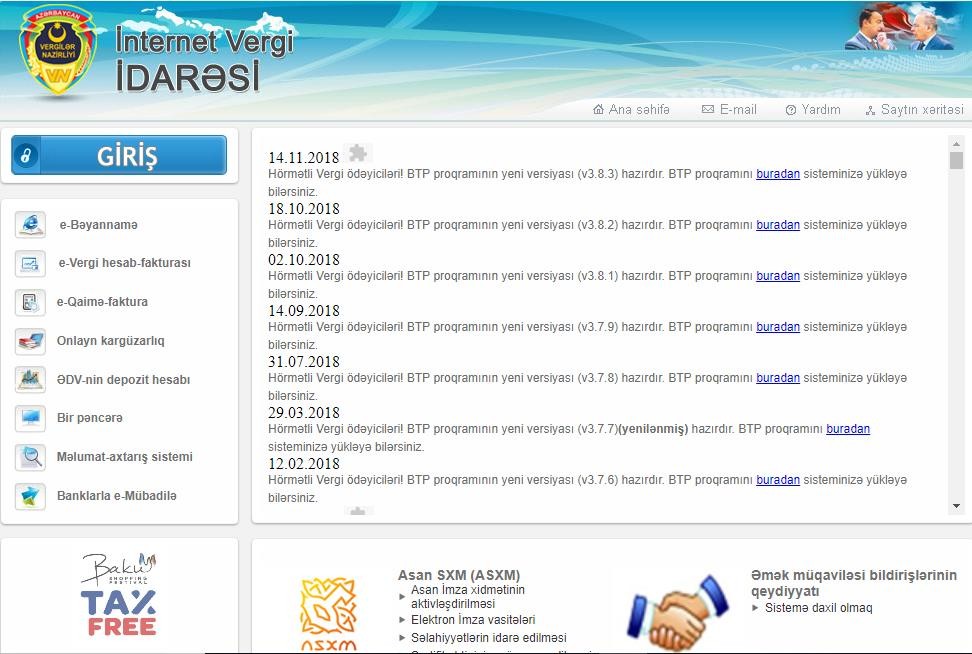 Şəkil 1. https://www.e-taxes.gov.az saytıİstifadəçi “Sistemə giriş səhifəsi”nə (Şəkil 2) daxil olur. Burada sistemə giriş üsulları öz əksini tapmışdır. Sistemə ASAN imza, İstifadəçi kodu və parol, E-imza ilə daxil olmaq mümkündür. İstifadəçi qeydedilən vasitələrdən birini seçir və müvafiq məlumatları daxil edir. “Bölmə” xanasında siyahıdan “Muzdlu və qeyri-muzdlu işlə əlaqədar vahid bəyannamə (Vergi, MDSS, İS, İTS)”ni seçir.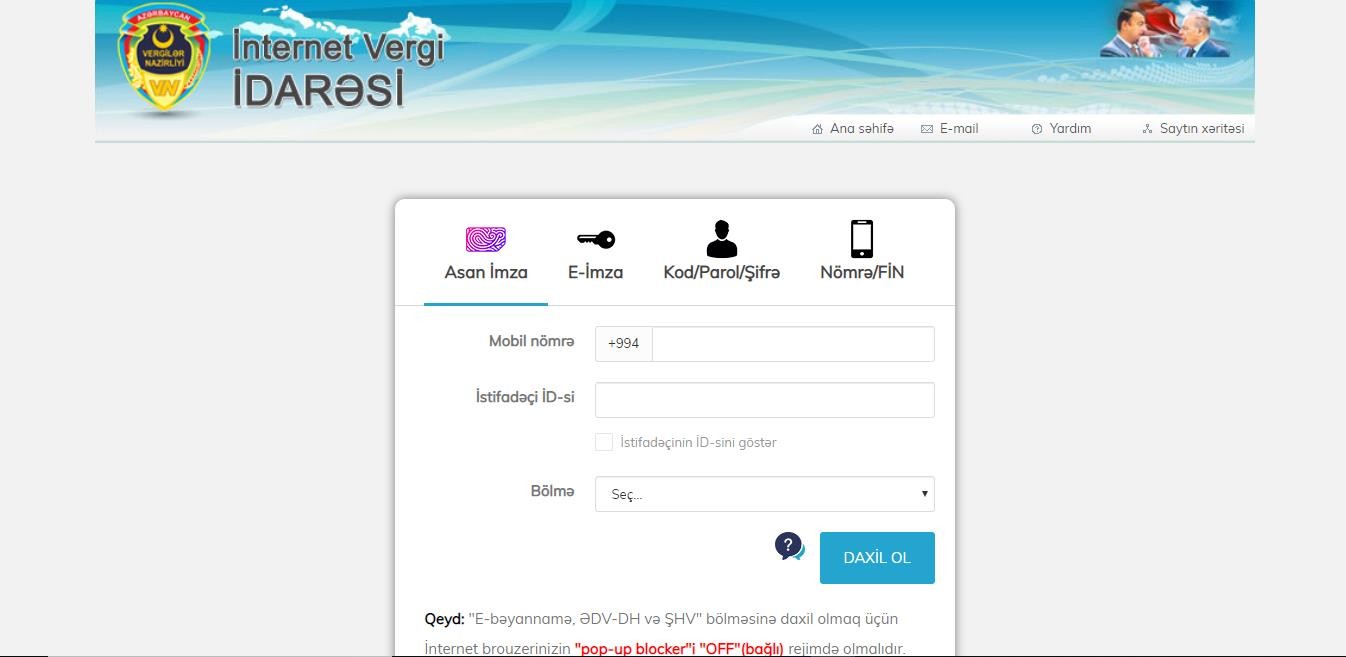 Şəkil 2. Sistemə giriş pəncərəsiSistemə giriş uğurla başa çatdıqdan sonra istifadəçi öz hesablarından birini seçir (Şəkil 3). Burada istifadəçi öz adına hesabat tərtib etmək istəyərsə, öz ad və soyadını seçir. Təmsil etdiyi şirkətin adından hesabat tərtib edib göndərmək istəyərsə, həmin şirkətin adını seçir. Burada mötərizədə həmin sığortaedənin VÖEN-i öz əksini tapır.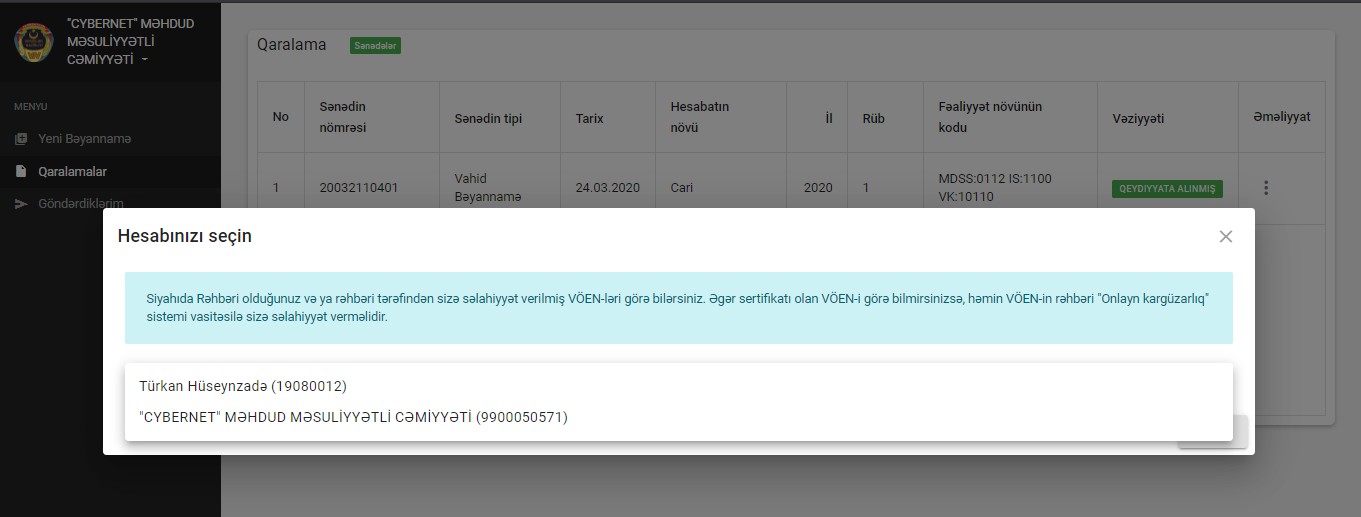 Şəkil 3. Hesabın seçilməsiOnlayn sistemin strukturuYeni BəyannaməQaralamalarGöndərdiklərim“Vahid bəyannamə” nin hazırlanmasıİstifadəçi sistemin menyusunda “Yeni bəyannamə” bölməsini seçir (Şəkil 4 ).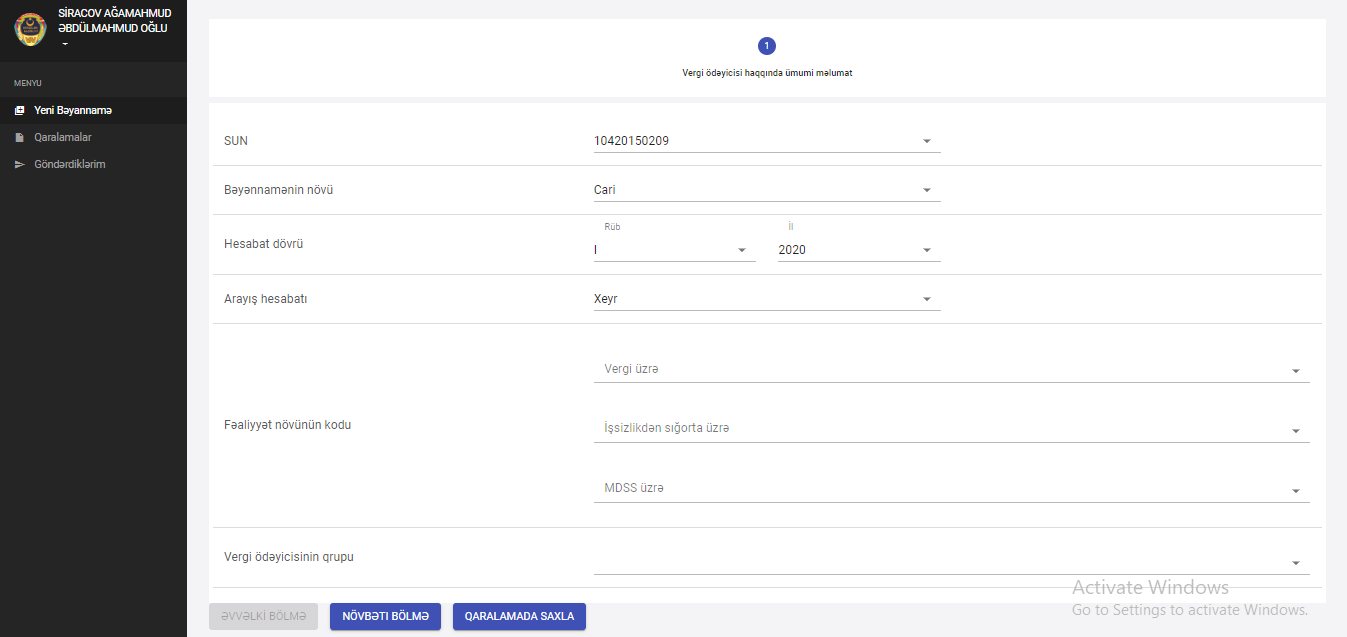 Şəkil 4. Yeni Bəyannamə- Vergi ödəyicisi haqqında ümumi məlumatBurada ilk bənd “Vergi ödəyicisi haqqında ümumi məlumat” bəndidir (Şəkil 4 ). “Vergi ödəyicisi haqqında ümumi məlumat” bəndində istifadəçi SUN, bəyannamə növü (cari, dəqiqləşdirilmiş, ləğv olma, ləğv olmanın dəqiqləşdirilmişi və könüllü açıqlama), ilini, rübünü (I,II,III,IV), arayış hesabatını (xeyr və bəli) və müvafiq olaraq Vergi üzrə, İşsizlikdən siğorta üzrə və M.D.S.S. üzrə fəaliyyət növünün kodlarını və Vergi ödəyicisinin qrupunu ( seçir.Sığortaedənin M.D.S.S. üzrə bir neçə fəaliyyət olubsa “Fəaliyyət növünün kodu” xanasında müvafiq olaraq həmin fəaliyyət növlərinin kodlarını seçir (Şəkil 5 ). Fəaliyyət növünün kodunda seçilmiş məlumatlara əsasən növbəti bölmələrdə uyğun bəndlər və sütunlar əks olunacaqdır.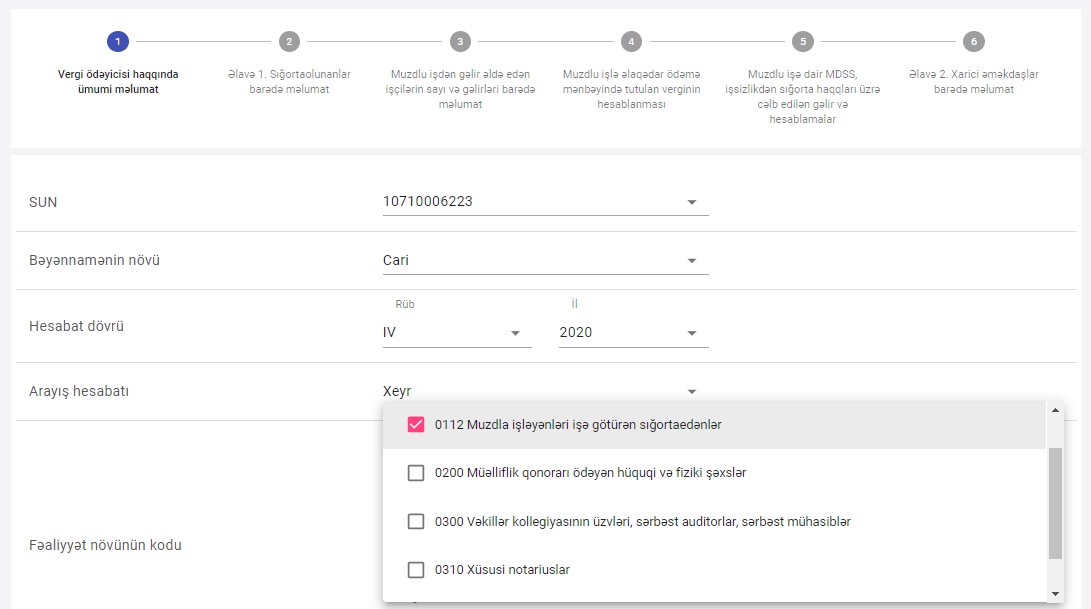 Şəkil 5. Fəaliyyət növünün koduSığortaedənin həmin dövr üzrə heç bir fəaliyyəti olmayıbsa, “Arayış hesabatı” xanasından “Bəli” seçir və bütün bəndləri boş olaraq göndərir. Sığortaedənin həmin dövrdə fəaliyyəti olubsa, “Arayış hesabatı” xanasından “Xeyr” seçir və müvafiq bəndləri dolduraraq göndərir.Sığortaedən “Azadolma və güzəştlər/ Əmək məzuniyyətinə görə kompensasiya” bəndində hesabat dövrü ərzində təqdim edilən siyahıdakı seçimlərdən istifadə olunanları seçilir. Bu seçimlərə:Muzdlu işlə əlaqədar ödəmə mənbəyində tutulan vergi üzrə güzəşt və azadolmalar,Məcburi dövlət sosial sığorta haqqına cəlb olunmayan gəlirlər,İşsizlikdən sığorta haqqına cəlb olunmayan gəlirlər,İşçilər	(sığortaolunanlar)	üzrə	istifadə	edilməmiş	əmək	məzuniyyətinə	görə	hesablanmış kompensasiya məbləğiəsasən növbəti bölmədə uyğun xanalar sığortaedən üçün əks olunur. Burada bir neçə seçim etmək imkanı mövcuddur. (Şəkil 6 ).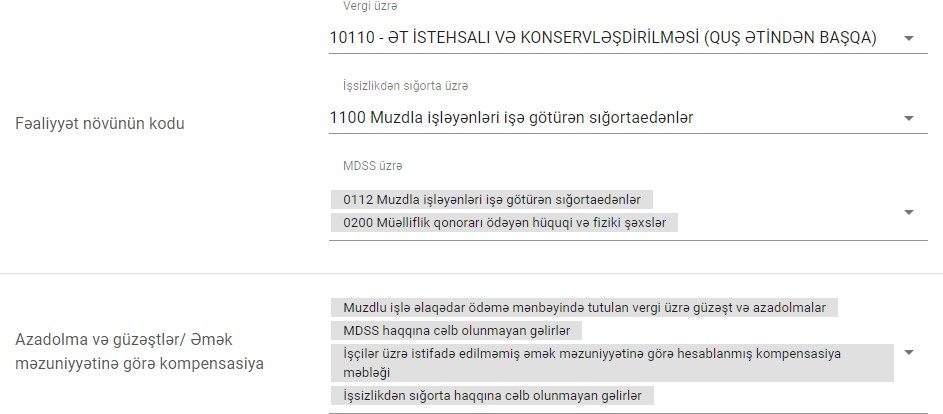 Şəkil 6. Azadolma və güzəştlər/ Əmək məzuniyyətinə görə kompensasiyaÜmumi iş günlərinin sayı xanasında həmin dövrə aid olan aylar üzrə iş günlərinin sayı qeyd edilir.Sığortaedən “Vergi ödəyicisinin qrupu” xanasında öz fəaliyyətinə uyğun olaraq iki cavabdan birini siyahıdan seçir. (Şəkil 7 ).Vergi Məcəlləsi çərçivəsində fəaliyyət göstərən vergi ödəyicisiQanunla təsdiq olunmuş hasilatın pay bölgüsü haqqında, əsas böru kəməri haqqında və bu qəbildən olan sazişlər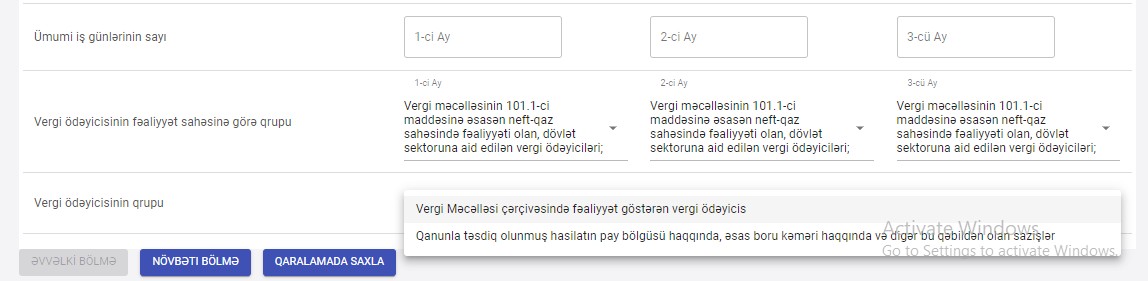 Şəkil 7. Vergi ödəyicisinin qrupuİstifadəçi digər bəndlərə səhifənin aşağı sağ hissəsində yerləşən “Növbəti bölmə” düyməsi vasitəsilə və ya üst hissədə yerləşən bəndlərin naviqasiyasında istənilən bəndin üzərinə sıxmaqla keçə bilər. Burada “Əvvəlki bölmə” düyməsi cari bölmədən əvvəlki bölməyə keçidi təmin edir. Sığortaedən hər hansı bir bənddə hesabatı tamamlamadan onu qaralamaya göndərmək üçün səhifənin aşağı sağ hissəsində yerləşən “Qaralamada saxla” düyməsini sıxır və hesabat “Qaralamalar” bölməsinə düşür. Sığortaedən istədiyi vaxt Qaralamalara daxil olaraq həmin hesabatın məlumatlarını tamamlayıb göndərə bilər. (Şəkil 8 ).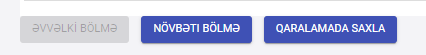 Şəkil 8. ƏməliyyatlarƏlavə.1. Sığortaolunanlar barədə məlumatSığortaedən “Əlavə.1. Sığortaolunanlar barədə məlumat” bəndində aşağıdakı sütunlar üzrə məlumatlar qeyd edilir. (Şəkil 9 ).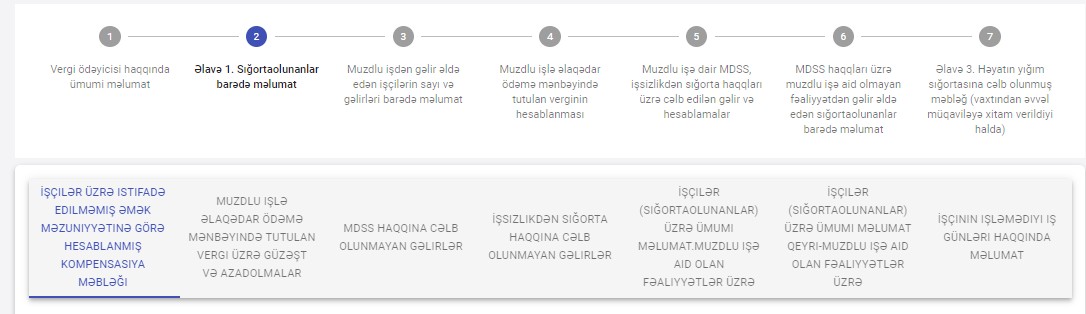 Şəkil 9 Əlavə 1. Sığortaolunanlar barədə məlumatİşçilər üzrə iştifadə edilməmiş əmək məzuniyyətinə görə hesablanmış kompensasiya məbləğiMuzdlu işlə əlaqədar ödəmə mənbəyində tutulan vergi üzrə güzəşt və azadolmalarM.D.S.S haqqına cəlb olunmayan gəlirlərİşsizlikdən sığorta haqqına cəlb olunmayan gəlirlərİşçilər (sığortaolunanlar) üzrə ümumi məlumat - Muzdlu işə aid olan fəaliyyətlər üzrəİşçilər (sığortaolunanlar) üzrə ümumi məlumat - Qeyri-muzdlu işə aid olan fəaliyyətlər üzrəİşçinin işləmədiyi iş günləri haqqında məlumat4.1.1	İşçilər üzrə iştifadə edilməmiş əmək məzuniyyətinə görə hesablanmış kompensasiya məbləği İşçilər üzrə istifadə edilməmiş əmək məzuniyyətinə görə hesablanmış kompensasiya məbləği sütununda “ ” düyməsini sıxaraq açılan pəncərədə işçilər üzrə müvafiq xananın məlumatları qeyd edilir. (Şəkil 10 ).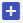 Şəkil 10. İşçilər üzrə istifadə edilməmiş əmək məzuniyyətinə görə hesablanmış kompensasiya məbləğiBu sahədə axtarış sahəsinə işçinin SSN və ya FİN nömrəsi yazılaraq axtarış edildiyi zaman işçinın adı, soyadı, atasının adı, FİN, SSN, doğum tarixi sahələri avtomatik olaraq doldurulur.İl xanasında hesabatın təqdim edildiyi il siyahıdan seçilir.Kompensasiya Məbləği sahəsində aylar üzrə işçiyə ödənilən kompensasiya məbləği yazılır. Hər sətir üzrə Rüb xanası avtomatik hesablanır.    düyməsi sıxıldıqda məlumatlar müvafiq sütuna əlavə edilir.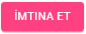 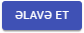 düyməsi sıxıldıqda əməliyyatdan imtina edilir.Sığortaedən hər  sətrin  yanında  yerləşən  “ ”  ikon  ilə  sığortaolunanın  məlumatlarını dəyişdirə, “ ”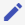 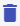 ikon ilə sığortaolunanın məlumatlarını silə bilər. (Şəkil 11 ).Əgər bir işçi üzrə müxtəlif illərə görə istifadə edilməmiş əmək məzuniyyətinə görə kompensasiya hesablanarsa, bu halda həmin işçinin hər bir  ilə dair müvafiq məlumatları ayrıca sətirlərdə qeyd olunmalıdır.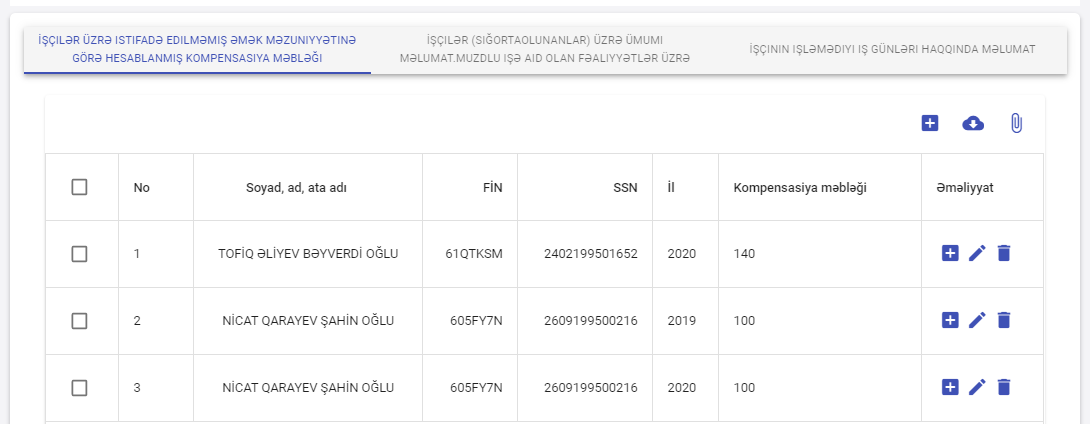 Şəkil 11. Redaktə və silmək əməliyyatlarıSığortaedənin işçiləri çox olarsa, o, “Excel faylı” bəndi vasitəsilə işçiləri Excel fayl ilə sistemə yükləyə bilər. Burada “Nümunə faylı endir” düyməsi vasitəsilə Excel faylın nümunəsi ilə tanış olmaq mümkündür. Excel faylı nümunədə göstərilən qaydada hazırlanmalı və sistemə yüklənməlidir. (Şəkil 12 ).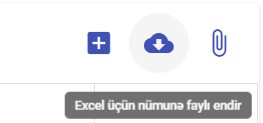 Şəkil 12. “Nümunə faylı endir” əməliyyatlarıMuzdlu işlə əlaqədar ödəmə mənbəyində tutulan vergi üzrə güzəşt və azadolmalarMuzdlu  işlə  əlaqədar  ödəmə  mənbəyində  tutulan  vergi  üzrə  güzəşt  və azadolmalar sütununda	“ ”düyməsini sıxaraq açılan pəncərədə işçilər üzrə müvafiq xananın məlumatları qeyd edilir. (Şəkil 13 ).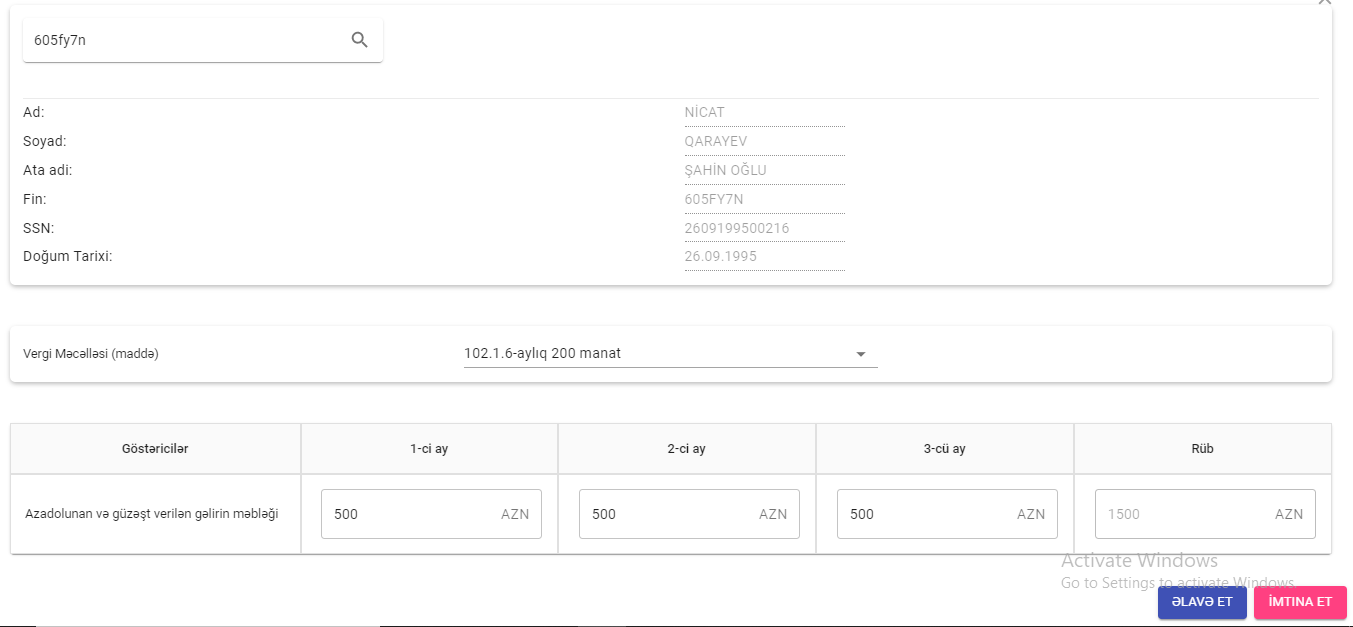 Şəkil 13. Muzdlu işlə əlaqədar ödəmə mənbəyində tutulan vergi üzrə güzəşt və azadolmalarBu sahədə axtarış sahəsinə işçinin SSN və ya FİN nömrəsi yazılaraq axtarış edildiyi zaman işçinın adı, soyadı, atasının adı, FİN, SSN, doğum tarixi sahələri avtomatik olaraq doldurulur.Vergi Məcəlləsi (maddə) xanasında təqdim edilən siyahıdan məcəllənin müvafiq maddəsi seçilir. Göstəricilər sütununda Azadolunan və güzəşt verilən gəlirin məbləği aylar üzrə qeyd edilir. Hər sətir üzrə Rüb sütunu avtomatik hesablanır.  düyməsi sıxıldıqda məlumatlar müvafiq sütuna əlavə edilir.  düyməsi sıxıldıqda əməliyyatdan imtina edilir.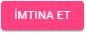 Sığortaedənin işçiləri çox olarsa, o, “Excel faylı” bəndi vasitəsilə işçiləri Excel fayl ilə sistemə yükləyə bilər. Burada “Nümunə faylı endir” düyməsi vasitəsilə Excel faylın nümunəsi ilə tanış olmaq mümkündür. Excel faylı nümunədə göstərilən qaydada hazırlanmalı və sistemə yüklənməlidir.MDSS haqqına cəlb olunmayan gəlirlərMDSS  haqqına  cəlb olunmayan gəlirlər sütununda “	” düyməsini sıxaraq açılan pəncərədə işçilər üzrə müvafiq xananın məlumatları qeyd edilir. (Şəkil 14 ).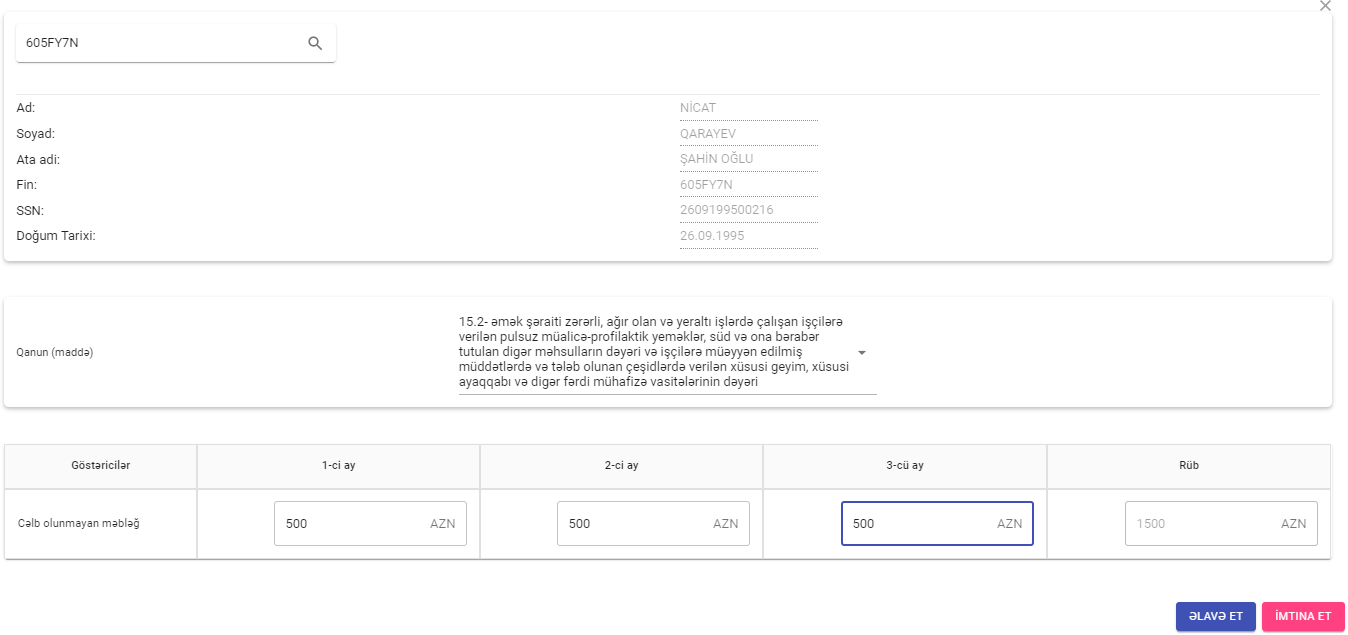 Şəkil 14. MDSS haqqına cəlb olunmayan gəlirlərBu sahədə axtarış sahəsinə işçinin SSN və ya FİN nömrəsi yazılaraq axtarış edildiyi zaman işçinın adı, soyadı, atasının adı, FİN, SSN, doğum tarixi sahələri avtomatik olaraq doldurulur.Cəlb olunmayan məbləğ sətrində aylar üzrə işçiyə ödənilən kompensasiya məbləği yazılır. Hər sətir üzrə Rüb sütunu avtomatik hesablanır.   düyməsi sıxıldıqda məlumatlar müvafiq sütuna əlavə edilir.  düyməsi sıxıldıqda əməliyyatdan imtina edilir.Əgər bir işçinin müxtəlif səbəblərə görə MDSS haqqına cəlb olunmayan gəlirləri olarsa, bu halda həmin işçinin hər bir səbəb üzrə müvafiq məlumatları ayrıca sətirlərdə qeyd olunmalıdır. (Şəkil 15)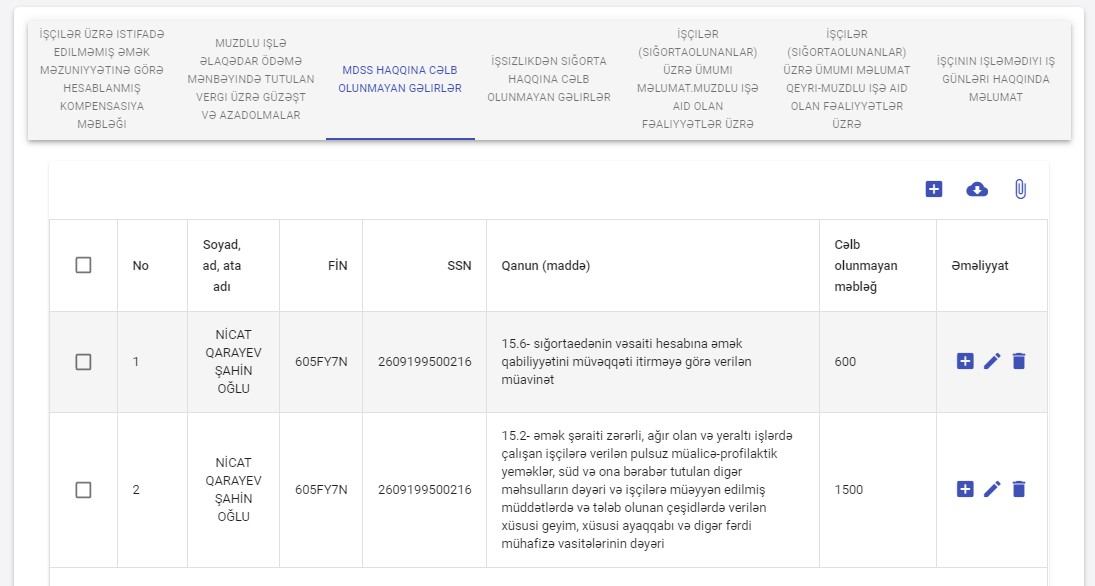 Şəkil 15. Məcburi dövlət sosial sığorta haqqına cəlb olunmayan gəlirlər cədvəliSığortaedənin işçiləri çox olarsa, o, “Excel faylı” bəndi vasitəsilə işçiləri Excel fayl ilə sistemə yükləyə bilər. Burada “Nümunə faylı endir” düyməsi vasitəsilə Excel faylın nümunəsi ilə tanış olmaq mümkündür. Excel faylı nümunədə göstərilən qaydada hazırlanmalı və sistemə yüklənməlidir.İşsizlikdən sığorta haqqına cəlb olunmayan gəlirlərİşsizlikdən sığorta  haqqına  cəlb  olunmayan gəlirlər sütununda “	” düyməsini sıxaraq açılan pəncərədə işçilər üzrə müvafiq xananın məlumatları qeyd edilir. (Şəkil 16 ).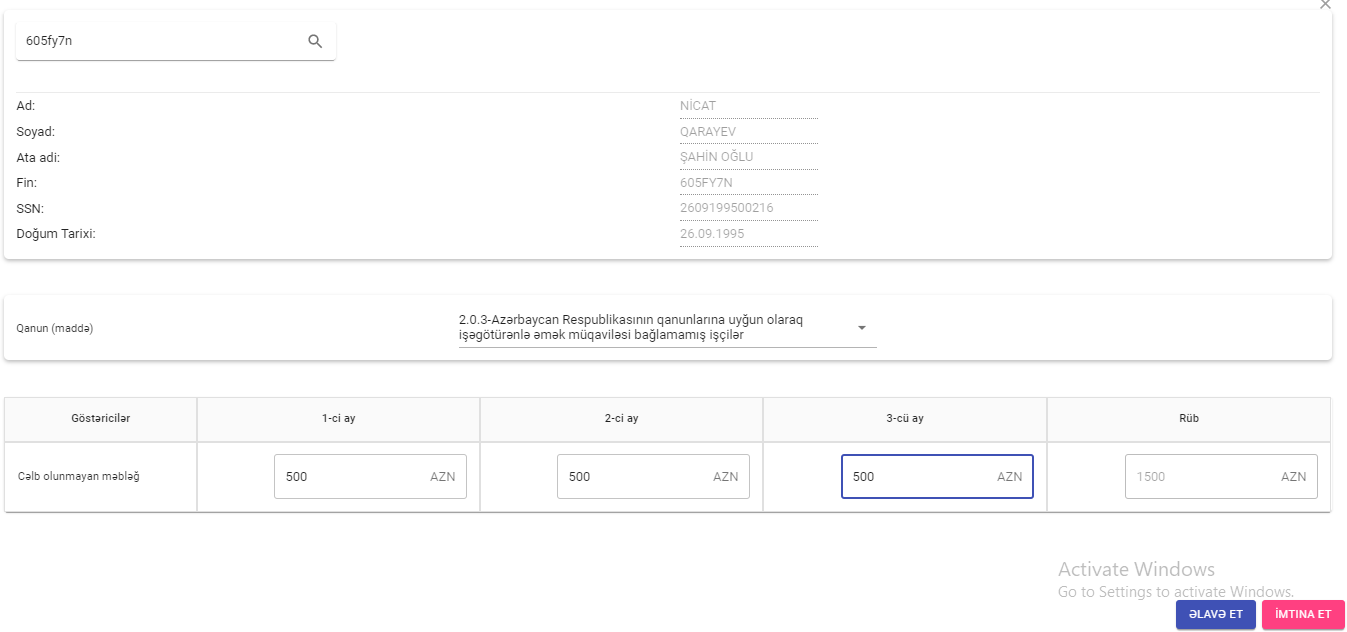 Şəkil 16. İşsizlikdən sığorta haqqına cəlb olunmsayan gəlirlərBu sahədə axtarış sahəsinə işçinin SSN və ya FİN nömrəsi yazılaraq axtarış edildiyi zaman işçinın adı, soyadı, atasının adı, FİN, SSN, doğum tarixi sahələri avtomatik olaraq doldurulur.Qanun (maddə) xanasında hesabatın təqdim edildiyi il siyahıdan seçilir.Cəlb olunmayan məbləğ sətrində aylar üzrə işçiyə ödənilən kompensasiya məbləği yazılır. Hər sətir üzrə Rüb sütunu avtomatik hesablanır.   düyməsi sıxıldıqda məlumatlar müvafiq sütuna əlavə edilir.  düyməsi sıxıldıqda əməliyyatdan imtina edilir.Sığortaedənin işçiləri çox olarsa, o, “Excel faylı” bəndi vasitəsilə işçiləri Excel fayl ilə sistemə yükləyə bilər. Burada “Nümunə faylı endir” düyməsi vasitəsilə Excel faylın nümunəsi ilə tanış olmaq mümkündür. Excel faylı nümunədə göstərilən qaydada hazırlanmalı və sistemə yüklənməlidir.İşçilər (sığortaolunanlar ) üzrə ümumi məlumat. Muzdlu işə aid olunan faəliyyətlər üzrəİşçilər (sığortaolunanlar) üzrə ümumi məlumat. Muzdlu işə aid olunan fəaliyyətlər üzrə sütununda “ ” düyməsini sıxaraq açılan pəncərədə işçilər üzrə müvafiq xananın məlumatları qeyd edilir. Bu sahədəaxtarış sahəsinə işçinin SSN və ya FİN nömrəsi yazılaraq axtarış edildiyi zaman işçinın adı, soyadı, atasının adı, FİN, SSN, doğum tarixi sahələri avtomatik olaraq doldurulur.Bu pəncərədə xanaları mexaniki olaraq daxil edilir.Faktiki iş günlərinin sayı,Hesablanmış əmək haqqı və digər gəlirlər,O cümlədən əmək haqqının tərkibinə daxil olmayan gəlirlər,Həyatın yığım sığortasına cəlb olunmuş məbləğ,Həyatın yığım sığortasına cəlb olunmuş məbləğə nisbətdə sığortaedənin hesabına hesablanmış məcburi dövlət sosial sığorta haqqı,Bu pəncərədə olan digər xanalar üzrə hesablamalar sistem tərəfindən avtomatik olaraq aparılır. Həmin xanalar aşağıdakılardır:İstifadə edilməmiş əmək məzuniyyətinə görə hesablanmış kompensasiya məbləğiAzadolunan və güzəşt verilən cəmi gəlirin məbləği,Vergiyə cəlb edilən gəlirin məbləğiVergi məbləğiMDSS haqqına cəlb olunmayan cəmi məbləğ,MDSS haqqına cəlb olunan gəlirlərƏmək haqqı və digər gəlirlərə nisbətdə sığortaedənin hesabına hesablanmış məcburi dövlət sosial sığorta haqqıİstifadə edilməmiş əmək məzuniyyətinə görə hesablanmış kompensasiya məbləğinə nisbətdə sığortaedənin hesabına hesablanmış məcburi dövlət sosial sığorta haqqıƏmək haqqı və digər gəlirlərə nisbətdə sığortaedənin hesabına hesablanmış məcburi dövlət sosial sığorta haqqı,Əmək haqqı və digər gəlirlərə nisbətdə sığortaolunanın hesabına hesablanmış məcburi dövlət sosial sığorta haqqıƏmək haqqı və digər gəlirlərə nisbətdə sığortaolunanın hesabına hesablanmış məcburi dövlət sosial sığorta haqqıİstifadə edilməmiş əmək məzuniyyətinə görə hesablanmış kompensasiya məbləğinə nisbətdə sığortaolunanın hesabına hesablanmış məcburi dövlət sosial sığorta haqqıİşsizlikdən sığorta haqqına cəlb olunmayan cəmi məbləğİşsizlikdən sığorta haqqına cəlb olunan gəlirlərSığortaedənin hesabına hesablanmış işsizlikdən sığorta haqqıSığortaolunanın hesabına hesablanmış işsizlikdən sığorta haqqı (Şəkil 17, 18, 19 və 20 ).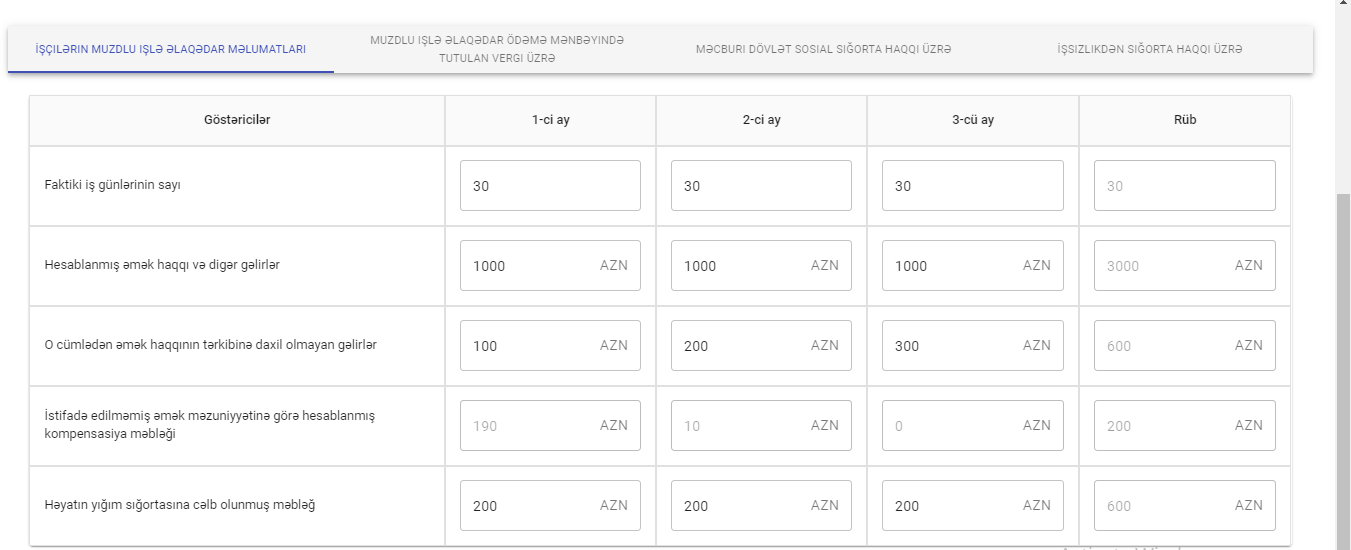 Şəkil 17. İşçilər (sığortaolunanlar) üzrə ümumi məlumat. Muzdlu işə aid olunan faəliyyətlər üzrə - İşçilərin muzdlu işlə əlaqədar məlumatları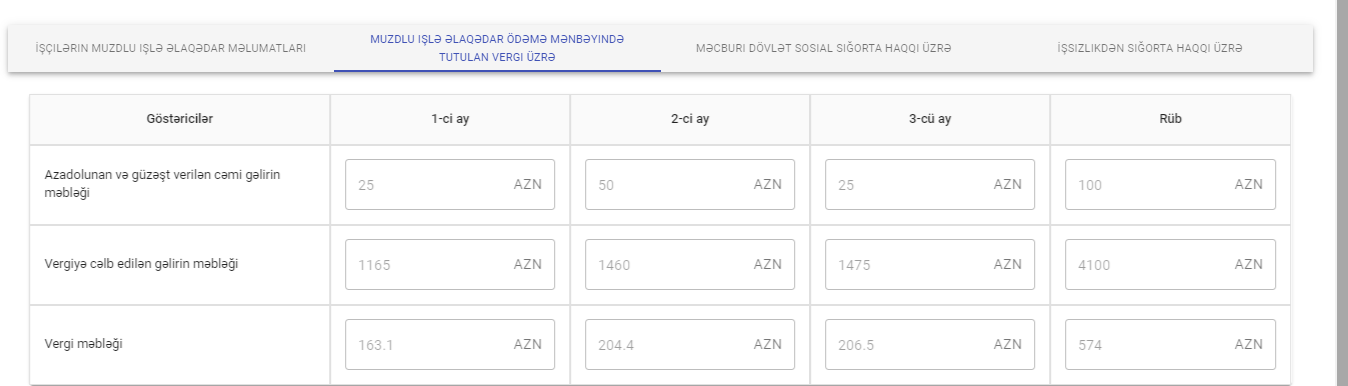 Şəkil 18. İşçilər (sığortaolunanlar) üzrə ümumi məlumat. Muzdlu işə aid olunan faəliyyətlər üzrə - Muzdlu işlə əlaqədar ödəmə mənbəyindən tutulan vergi üzrə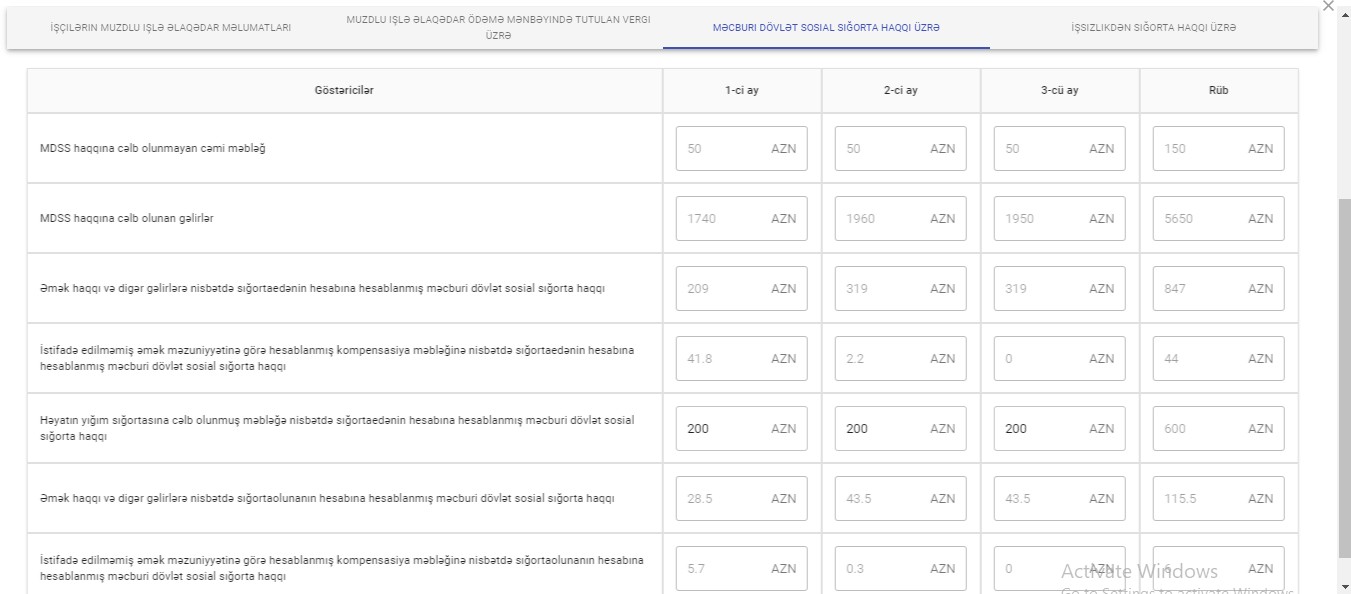 Şəkil 19. İşçilər (sığortaolunanlar) üzrə ümumi məlumat. Muzdlu işə aid olunan faəliyyətlər üzrə - İşsizlikdən Sığorta Haqqı üzrə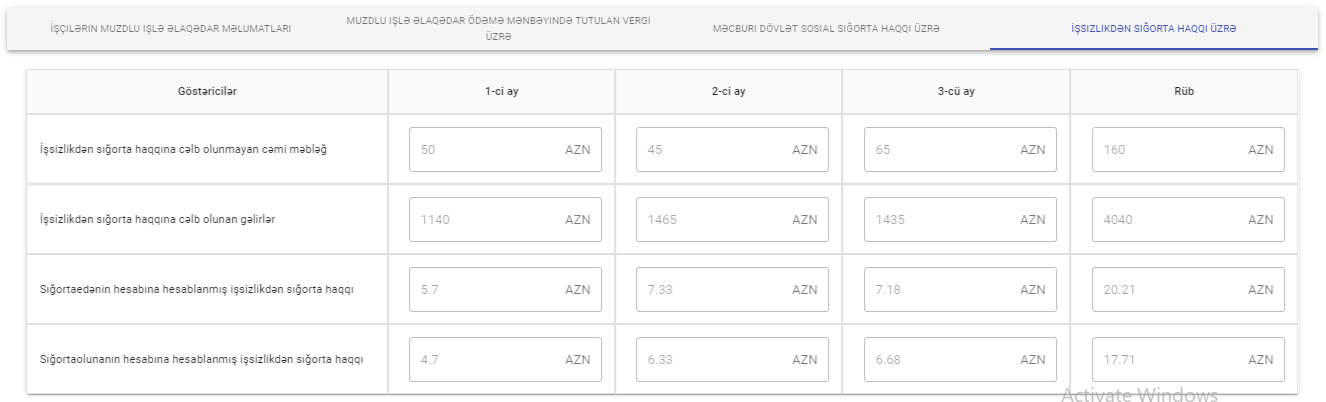 Şəkil 20. İşçilər (sığortaolunanlar) üzrə ümumi məlumat. Muzdlu işə aid olunan faəliyyətlər üzrə -Məcburi Dövlət Sosial Sığorta üzrə düyməsi sıxıldıqda məlumatlar müvafiq sütuna əlavə edilir.  düyməsi sıxıldıqda əməliyyatdan imtina edilir.Sığortaedənin işçiləri çox olarsa, o, “Excel faylı” bəndi vasitəsilə işçiləri Excel fayl ilə sistemə yükləyə bilər. Burada “Nümunə faylı endir” düyməsi vasitəsilə Excel faylın nümunəsi ilə tanış olmaq mümkündür. Excel faylı nümunədə göstərilən qaydada hazırlanmalı və sistemə yüklənməlidir.İşçilər (sığortaolunanlar) üzrə ümumi məlumat. Qeyri-Muzdlu işə aid olunan fəaliyyətlər üzrəİşçilər (sığortaolunanlar) üzrə ümumi məlumat. Qeyri-muzdlu işə aid olunan fəaliyyətlər sütununda “ ” düyməsini sıxaraq açılan pəncərədə işçilər üzrə müvafiq xananın məlumatları qeyd edilir. (Şəkil 21 ).Şəkil 21 İşçilər (sığortaolunanlar) üzrə ümumi məlumat. Qeyri-Muzdlu işə aid olunan faəliyyətlər üzrə Bu sahədə axtarış sahəsinə işçinin SSN və ya FİN nömrəsi yazılaraq axtarış edildiyi zaman işçinin adı, soyadı, atasının adı, FİN, SSN, doğum tarixi sahələri avtomatik olaraq doldurulur.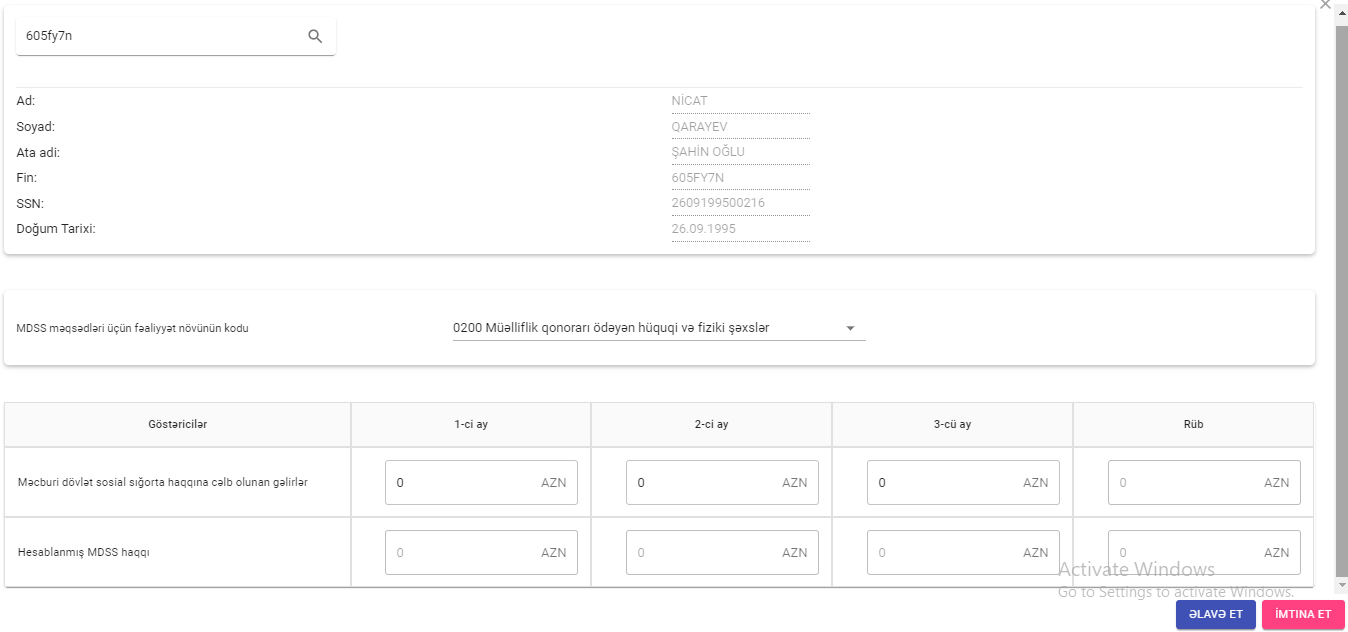 MDSS məqsədləri üçün fəaliyyət növünün kodu sahəsində müvafiq kod seçilir.Seçilmiş koda uyğun olaraq əks olunan MDSS göstəriciləri aylar üzrə qeyd edilir. Bu zaman Rüb sətri avtomatik olaraq hesablanılır. düyməsi sıxıldıqda məlumatlar müvafiq sütuna əlavə edilir.  düyməsi sıxıldıqda əməliyyatdan imtina edilir.Sığortaedənin işçiləri çox olarsa, o, “Excel faylı” bəndi vasitəsilə işçiləri Excel fayl ilə sistemə yükləyə bilər. Burada “Nümunə faylı endir” düyməsi vasitəsilə Excel faylın nümunəsi ilə tanış olmaq mümkündür. Excel faylı nümunədə göstərilən qaydada hazırlanmalı və sistemə yüklənməlidir.İşçinin işləmədiyi iş günləri haqqında məlumatİşçinin işləmədiyi iş günləri haqqında məlumat xanasında sütununda “ ” düyməsini sıxaraq açılan pəncərədə işçilər üzrə müvafiq xananın məlumatları qeyd edilir. (Şəkil 22 ).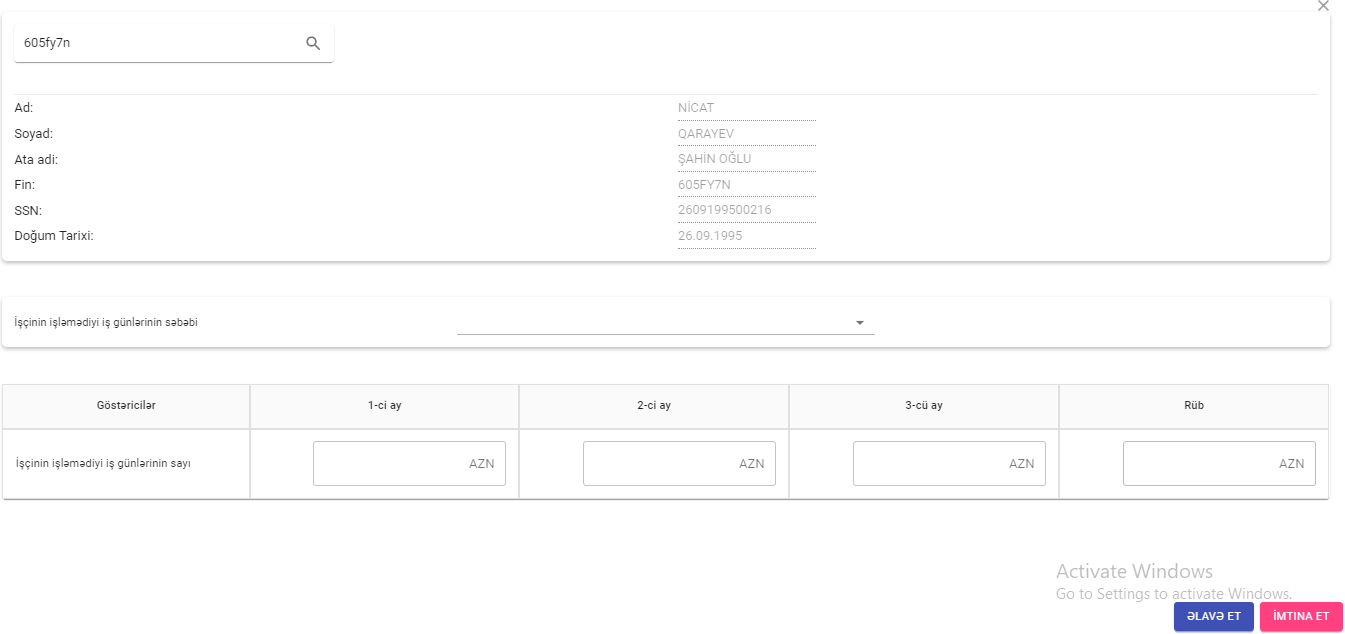 Şəkil 22. İşçinin işləmədiyi iş günləri haqqında məlumatBu sahədə axtarış sahəsinə işçinin SSN və ya FİN nömrəsi yazılaraq axtarış edildiyi zaman işçinin adı, soyadı, atasının adı, FİN, SSN, doğum tarixi sahələri avtomatik olaraq doldurulur.İşçinin işləmədiyi iş günlərinin səbəbi təqdim edilən siyahıdan seçilir.İşçinin işləmədiyi iş günlərinin sayı aylar üzrə qeyd edilir. Bu zaman Rüb sətri avtomatik olaraq hesablanılır. düyməsi sıxıldıqda məlumatlar müvafiq sütuna əlavə edilir. düyməsi sıxıldıqda əməliyyatdan imtina edilir.Əgər bir işçinin müxtəlif səbəblərə görə işləmədiyi iş günləri olarsa, bu halda həmin işçinin hər bir səbəb üzrə müvafiq məlumatları ayrıca sətirlərdə qeyd olunmalıdır.(Şəkil 23 )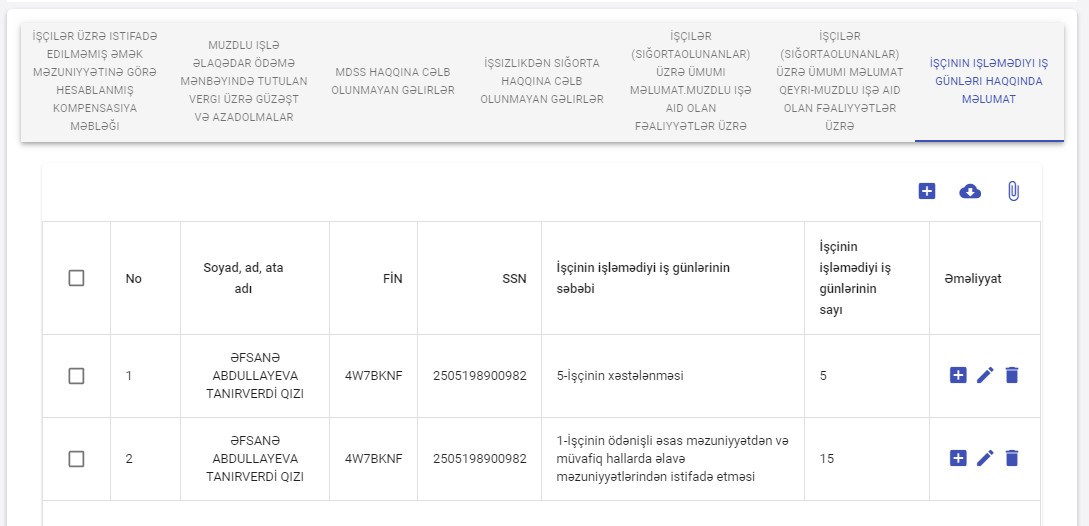 Şəkil 23. İşçinin işləmədiyi iş günləri haqqında məlumat haqqında cədvəlSığortaedənin işçiləri çox olarsa, o, “Excel faylı” bəndi vasitəsilə işçiləri Excel fayl ilə sistemə yükləyə bilər. Burada “Nümunə faylı endir” düyməsi vasitəsilə Excel faylın nümunəsi ilə tanış olmaq mümkündür. Excel faylı nümunədə göstərilən qaydada hazırlanmalı və sistemə yüklənməlidir.İstifadəçi digər bəndə səhifənin aşağı sağ hissəsində yerləşən “Növbəti bölmə” düyməsi vasitəsilə və ya üst hissədə yerləşən bəndlərin naviqasiyasında növbəti bəndin üzərinə sıxmaqla keçə bilər.Sığortaedən hər hansı bir bənddə hesabatı tamamlamadan onu qaralamaya göndərmək üçün səhifənin aşağı sağ hissəsində yerləşən “Qaralamada saxla” düyməsini sıxır və hesabat “Qaralamalar” bölməsinə düşür. Sığortaedən istədiyi vaxt Qaralamaya daxil olaraq həmin hesabatın məlumatlarını tamamlayıb göndərə bilər.Muzdlu işdən gəlir əldə edən işçilərin sayı və gəlirləri barədə məlumatMuzdlu işdən gəlir əldə edən işçilərin sayı və gəlirləri barədə məlumat əsas bəndində işçiləri sayı, Gəlirlər və vergilər üzrə güzəşt və azadolmalar, MDSS və işsizlikdən sığorta haqqına cəlb edilməyən gəlirlər alt sütunları üzrə göstəricilər yazılır. (Şəkil 24 ).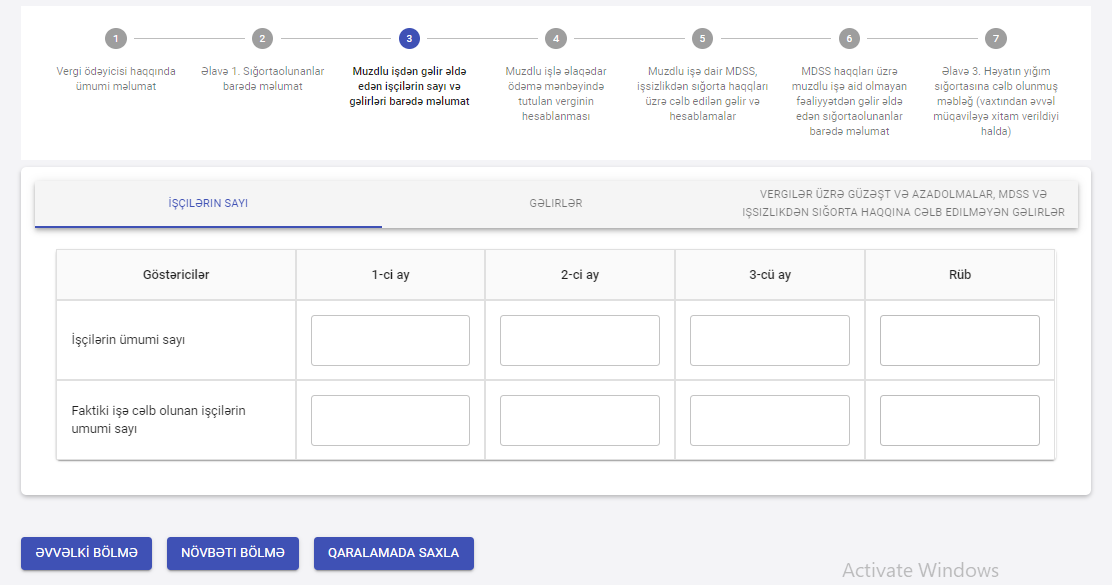 Şəkil 24. Muzdlu işdən gəlir əldə edən işçilərin sayı və gəlirləri barədə məlumat - İşçilərin sayı cədvəliİşçilərin sayı alt bəndində işçilərin ümumi sayı mexaniki olaraq aylar üzrə yazılır və  hər bir sətir üzrə  Rüb sütunları avtomatik hesablanır. Faktiki işə cəlb olunan işçilərin ümumi sayı sətri Əlavə 1-də Hissə 1- də qeyd olunmuş məlumatlar əsasında avtomatik hesablanır.Gəlirlər alt bəndində Gəlir cəmi, Hesablanmış əmək haqqı və digər gəlirlər, Əmək haqqının tərkibinə daxil olmayan gəlirlər, İstifadə edilməmiş əmək məzuniyyətinə görə hesablanmış kompensasiya məbləği, Həyatın yığım sığortasına cəlb olunmuş məbləğ göstəriciləri Əlavə 1-də Hissə 1-də qeyd olunmuş məlumata əsasında avtomatik hesablanacaq. Rüb xanaları avtomatik proqram tərəfindən hesablanacaq. (Şəkil 25).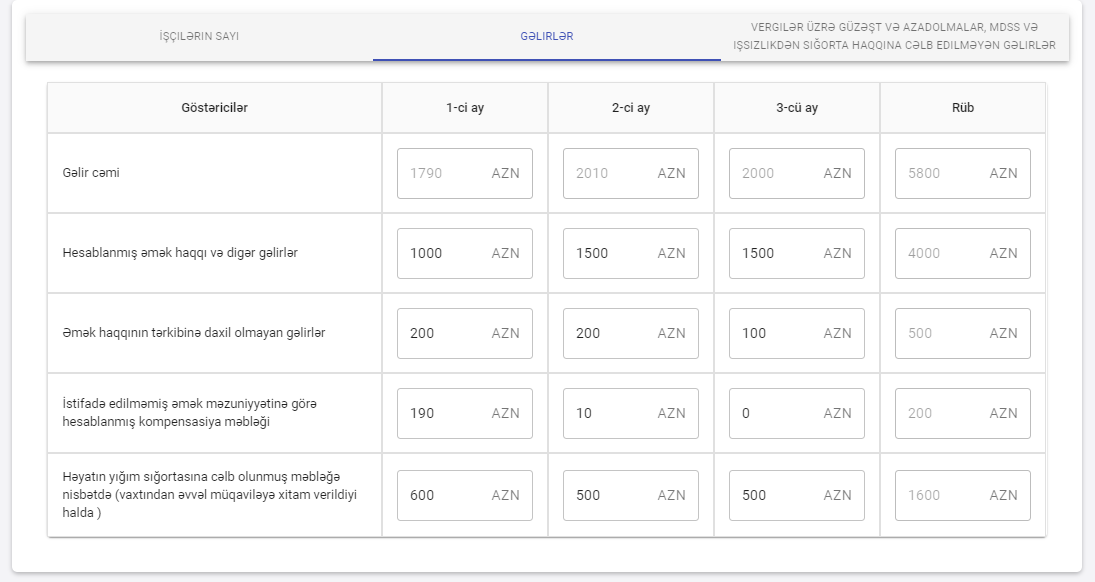 Şəkil 25. Muzdlu işdən gəlir əldə edən işçilərin sayı və gəlirləri barədə məlumat - Gəlirlər cədvəliVergilər üzrə güzəşt və azadolmalar, MDSS və işsizlikdən sığorta haqqına cəlb edilməyən gəlirlər alt bəndində Muzdlu işlə əlaqəli ödəmə mənbəyində tutulan vergilər üzrə güşəzt və azadolmalar, Məcburi dövlət sosial sığorta haqqına cəlb olunmayan gəlirlər, İşsizlikdən sığorta haqqına cəlb olunmayan gəlirlər üzrə göstəricilər Əlavə 1-də Hissə 1-də qeyd olunmuş məlumatlar əsasında avtomatik hesablanacaq. (Şəkil 25)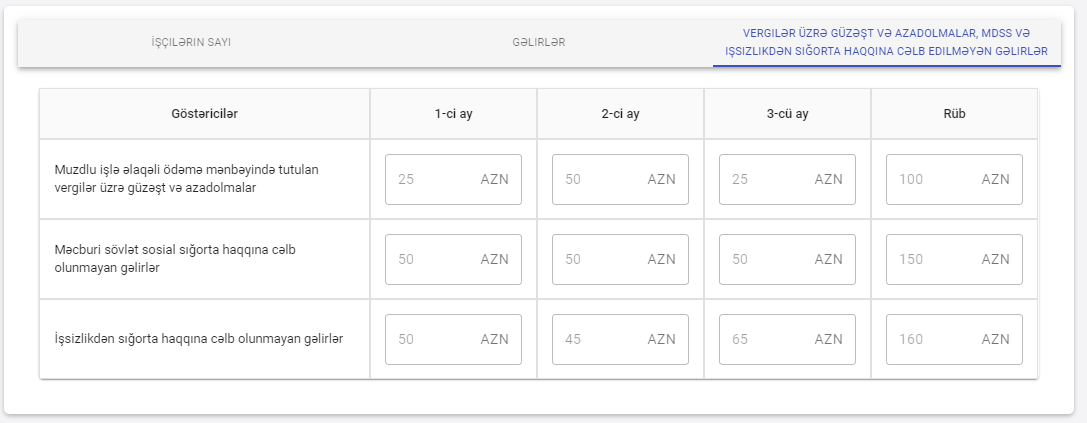 Şəkil 26.Muzdlu işdən gəlir əldə edən işçilərin sayı və gəlirləri barədə məlumat - Vergilər üzrə güzəşt və azadolmalar, MDSS və işsizlikdən sığorta haqqına cəlb edilməyən gəlirlər cədvəliMuzdlu işlə əlaqədar ödəmə mənbəyində tutulan verginin hesablanmasıMuzdlu işlə əlaqədar ödəmə mənbəyində tutulan verginin hesablanması əsas bəndində vergiyə cəlb edilən məbləğlər ilə bağlı göstəricilərin əks olunduğu müvafiq xanalar təqdim edilir.(Şəkil 27 ).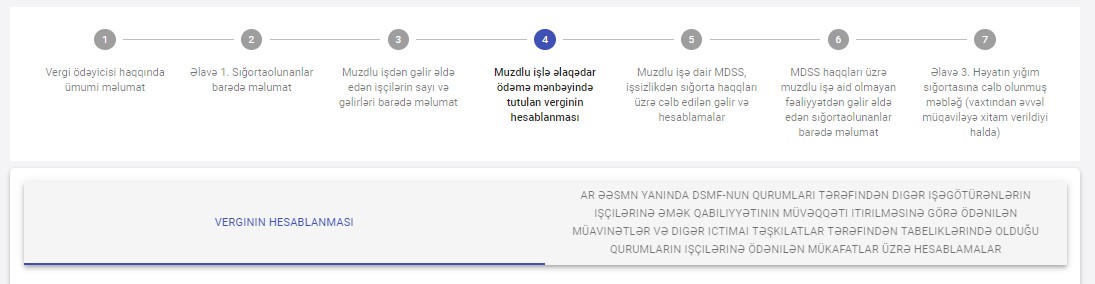 Şəkil 27.Muzdlu işlə əlaqədar ödəmə mənbəyində tutulan verginin hesablanmasıQeyd edilən əsas bənd Verginin Hesablanması (Şəkil 28) və AR ƏƏSMN yanında DSMF-nun qurumları tərəfindən digər işəgötürənlərin işçilərinə əmək qabiliyyətinin müvəqqəti itirilməsinə görə ödənilən müavinətlər və digər ictimai təşkilatlar tərəfindən tabeliklərində olduğu qurumların işçilərinə ödənilən mükafatlar üzrə hesablamalar (Şəkil 29) alt bəndlərindən ibarətdir. Hər bir alt bənd üzrə müvafiq göstəricilərə uyğun olaraq həmin rübün ayları üzrə məlumatlar qeyd edilir və Rüb xanaları avtomatik olaraq hesablanır. Verginin Hesablanması alt tabında aşağıdakı məlumatlar mexaniki olaraq daxil edilməlidir:Muzdlu işlə əlaqədar hesablamalarAR hüdudlarından kənarda muzdlu işlə əlaqədar hesablamalarO cümlədən, rəsmi bəyan edilməklə hesablamalarYerli fiziki şəxslər üzrə hesablamalarVM-nin 98.2-ci maddəsinə əsasən yerli fiziki şəxslər üzrə hesablamalarİstifadə edilməmiş əmək məzuniyyətinə görə ödənilmiş kompensasiya məbləğiXarici fiziki şəxslər üzrə hesablamalar (Manatla)Xarici fiziki şəxslər üzrə hesablamalar (ABŞ dolları ilə)VM-nin 98.2-ci maddəsinə əsasən xarici fiziki şəxslər üzrə hesablamalar (Manatla)VM-nin 98.2-ci maddəsinə əsasən xarici fiziki şəxslər üzrə hesablamalar (ABŞ dolları ilə)İstifadə edilməmiş əmək məzuniyyətinə görə ödənilmiş kompensasiya məbləğiİstifadə edilməmiş əmək məzuniyyətinə görə ödənilmiş kompensasiya məbləği (ABŞ dolları ilə)AR ƏƏSMN yanında DSMF-nun qurumları tərəfindən digər işəgötürənlərin işçilərinə əmək qabiliyyətinin müvəqqəti itirilməsinə görə ödənilən müavinətlər və digər ictimai təşkilatlar tərəfindən tabeliklərində olduğu qurumların işçilərinə ödənilən mükafatlar üzrə hesablamalar alt tabında aşağıdakı göstəricilərdən ibarətdir :Əmək qabiliyyətinin müvəqqəti itirilməsinə görə ödənilən müavinətlər üzrə hesablamalar üzrə göstəricilər:Ödəniş edilən şəxsin sayıCəmi gəlirin məbləğiVergiyə cəlb olunan gəlirin məbləğiVergi məbləği (manatla)Ödənilən mükafatlar üzrə hesablamalar üzrə göstəricilər:Ödəniş edilən şəxsin sayıCəmi gəlirin məbləğiVergiyə cəlb olunan gəlirin məbləğiVergi məbləği (manatla)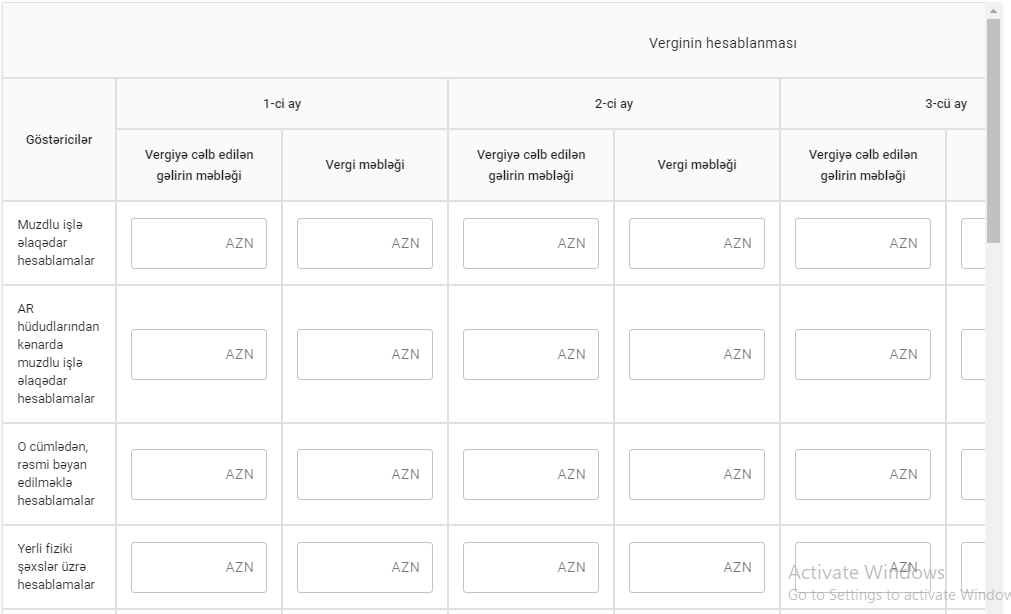 Şəkil 28. Muzdlu işlə əlaqədar ödəmə mənbəyində tutulan verginin hesablanması - Verginin Hesablanması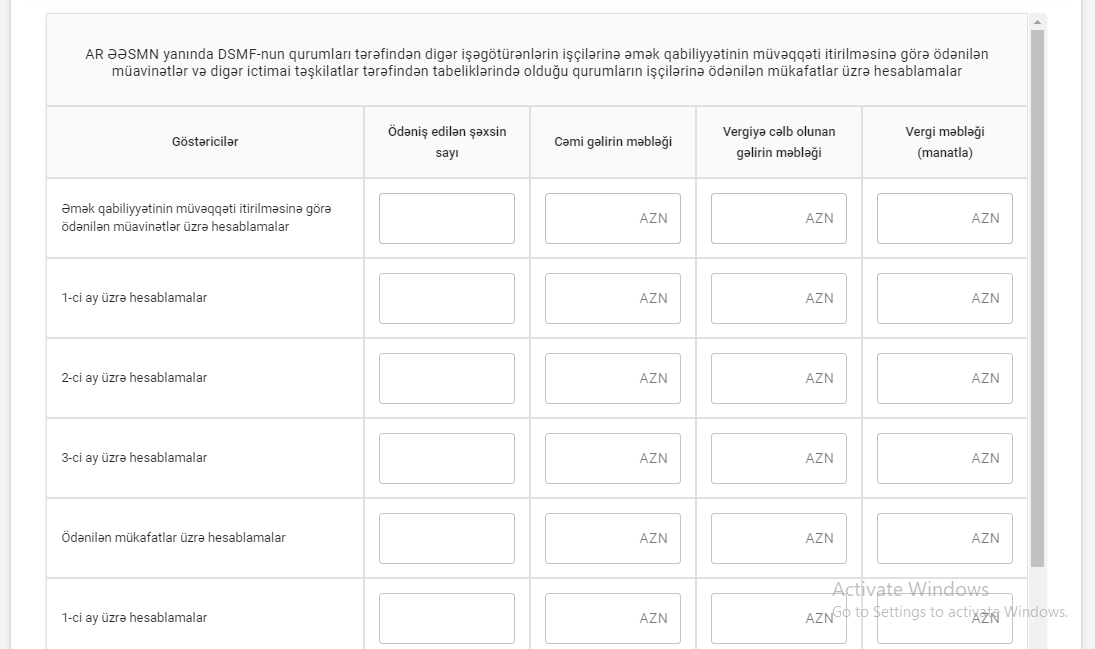 Şəkil 29. AR ƏƏSMN yanında DSMF-nun qurumları tərəfindən digər işəgötürənlərin işçilərinə əmək qabiliyyətinin müvəqqəti itirilməsinə görə ödənilən müavinətlər və digər ictimai təşkilatlar tərəfindən tabeliklərində olduğu qurumların işçilərinə ödənilən mükafatlar üzrə hesablamalarMuzdlu işə dair MDSS, işsizlikdən sığorta haqqları üzrə cəlb edilən gəlir və hesablamalarMuzdlu işə dair MDSS, işsizlikdən sığorta haqqları üzrə cəlb edilən gəlir və hesablamalar əsas bəndində ayrı-ayrılıqda iki alt bənd üzrə göstəricilər təqdim edilir (Şəkil 30 );Muzdlu işdən əldə edilən gəlirlər ilə əlaqədar məcburi dövlət sosial sığorta haqqı üzrə cəlb edilən gəlirlər və hesablamalarİşsizlikdən sığorta haqqı üzrə cəlb edilən gəlirlər və hesablamalar.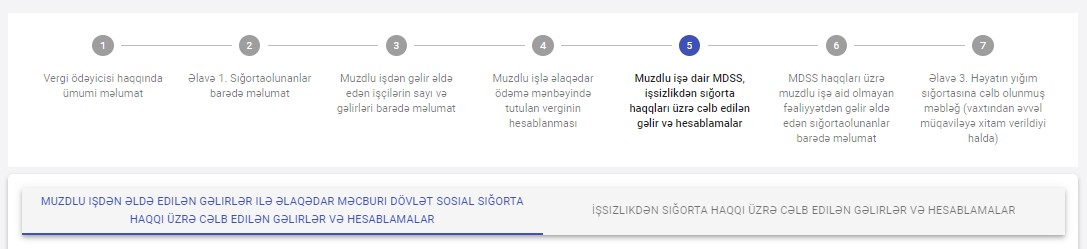 Şəkil 30.Muzdlu işlə əlaqədar ödəmə mənbəyində tutulan verginin hesablanmasıHər iki alt bənd üzrə təqdim edilən göstəricilər müvafiq xanalarda aylar üzrə qeyd edilir. Rüb xanaları avtomatik olaraq hesablanır.Muzdlu işdən əldə edilən gəlirlər ilə əlaqədar məcburi dövlət sosial sığorta haqqı üzrə cəlb edilən gəlirlər və hesablamalar cədvəlindəki məlumatların böyük bir qismi Əlavə 1-də Hissə 1-də qeyd olunmuş məlumatlar əsasında əksər sətirlər avtomatik əks olunur. (Şəkil 31) Bəzi məlumatlar  isə lazım olduqda əl ilə doldurula bilər. Bu cədvəldə aşağıdakı sətirlərdən ibarətdir:Məcburi dövlət sosial sığorta haqqına cəlb olunan gəlirlər (avtomatik)Hesablama (cəm) (avtomatik)Hesablanmış məcburi dövlət sosial sığorta haqqı (cəm) (avtomatik)Sığortaedənin hesabına məcburi dövlət sosial sığorta haqqı (avtomatik)Hesablanmış əmək haqqı və digər gəlirlərə nisbətdə MDSS haqqı (avtomatik)İstifadə edilməmiş əmək məzuniyyətinə görə hesablanmış kompensasiya məbləğinə nisbətdə MDSS haqqı(avtomatik)Həyatın yığım sığortasına cəlb olunmuş məbləğə nisbətdə (avtomatik)Sığortaolunanın (işçinin) hesabına məcburi dövlət sosial sığorta haqqı (avtomatik)Hesablanmış əmək haqqı və digər gəlirlərə nisbətdə MDSS haqqı (avtomatik)İstifadə edilməmiş əmək məzuniyyətinə görə hesablanmış kompensasiya məbləğinə nisbətdə MDSS haqqı(avtomatik)Digər (mexaniki)Sanatoriya kurort yollayışlarının dəyərinin qismən ödənilməsi (mexaniki)Əmək zədəsi və peşə xəstəliyi üzrə müavinətlərin geri qaytarılması (mexaniki)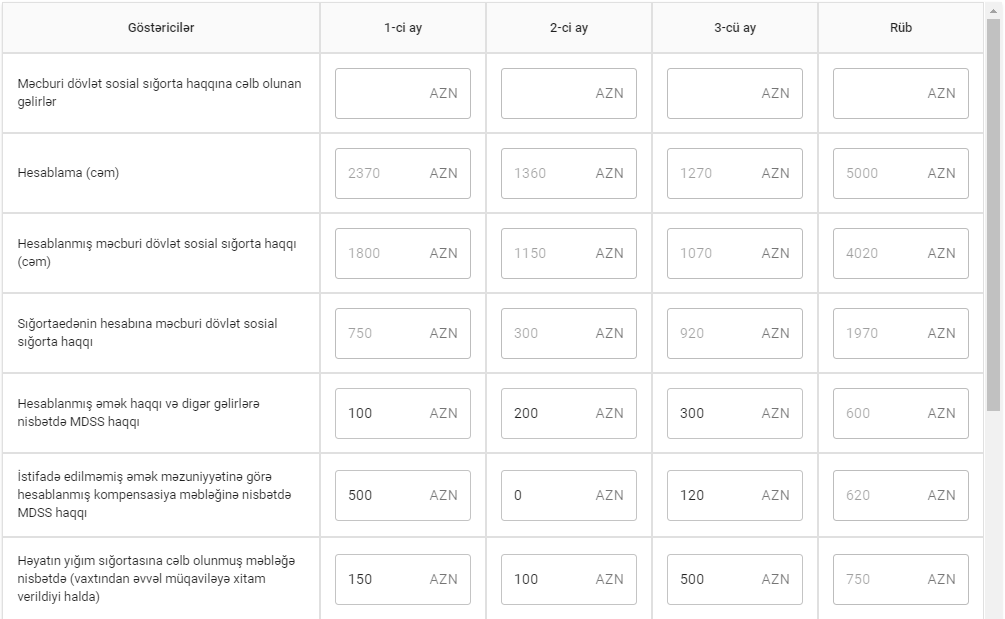 Şəkil 31. Muzdlu işdən əldə edilən gəlirlər ilə əlaqədar məcburi dövlət sosial sığorta haqqı üzrə cəlb edilən gəlirlər və hesablamalar cədvəliİşsizlikdən sığorta haqqı üzrə cəlb edilən gəlirlər və hesablamalar tabındakı məlumatlar Əlavə 1-də Hissə 1-də qeyd olunmuş məlumatlar əsasında sətirlər avtomatik və mexaki olaraq daxil edilir (Şəkil 32). Bu tabda aşağıdakı sətirlərdən ibarətdir:İşsizlikdən sığorta haqqına cəlb edilən gəlirlər (avtomatik)Hesablama (cəm) (avtomatik)Hesablanmış işsizlikdən sığorta haqqı (cəm) (avtomatik)Sığortaedənin hesabına işsizlikdən sığorta haqqı (avtomatik)Sığortaolunanın hesabına işsizlikdən sığorta haqqı (avtomatik)Digər mənbələr (mexaniki)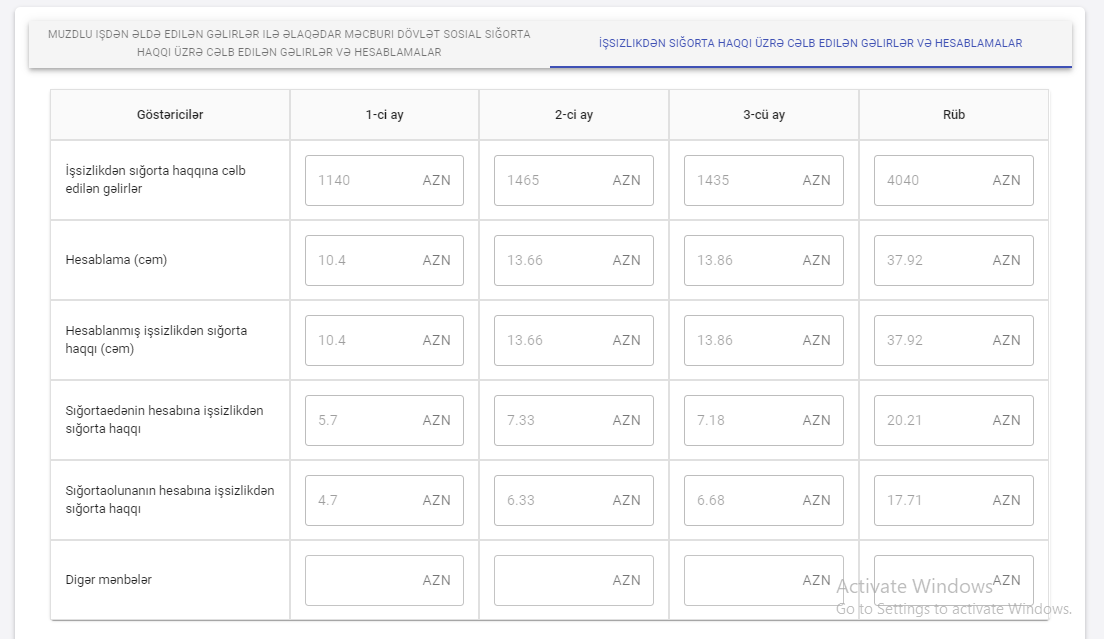 Şəkil 32. İşsizlikdən sığorta haqqı üzrə cəlb edilən gəlirlər və hesablamalar cədvəliMDSS haqqları üzrə muzdlu işə aid olmayan fəaliyyətdən gəlir əldə edən sığortaolunanlar barədə məlumatMDSS haqqları üzrə muzdlu işə aid olmayan fəaliyyətdən gəlir əldə edən sığortaolunanlar  barədə məlumat bəndində pəncərədə əks olunan göstəricilərə uyğun olaraq aylar üzrə sığorta olunanların orta sayı, MDSS haqqına cəlb olunan gəlirlər, Hesablanmış MDSS haqqı müvafiq xanalarda Əlavə 1-də Hissə 1-də qeyd olunmuş məlumatlar əsasında avtomatik olaraq ötrülür. (Şəkil 22 ).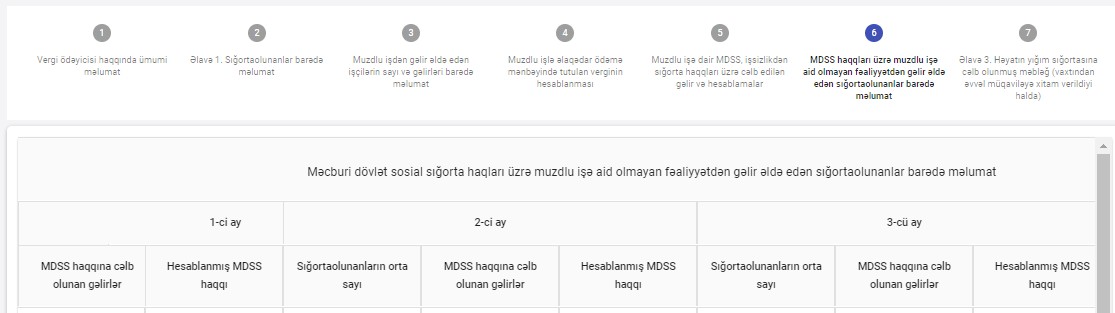 Şəkil 33.MDSS haqqları üzrə muzdlu işə aid olmayan fəaliyyətdən gəlir əldə edən sığortaolunanlar barədə məlumatMDSS haqqları üzrə muzdlu işə aid olmayan fəaliyyətdən gəlir əldə edən sığortaolunanlar barədə məlumat cədvəli “Vergi ödəyicisi haqqında ümumi məlumat” pəncərəsində MDSS üzrə seçilən fəaliyyət növü kodlarından asılı olaraq aşağıdakı sətirlərdən ibarət ola bilər:Cəmi (avtomatik)Mülki hüquqi xarakterli müqavilələrlə işləyənlər (avtomatik)Vəkillər kollegiyasının üzvləri, sərbəst auditorlar, sərbəst mühasiblər (avtomatik)Vəkillər kollegiyasının üzvləri (mexaniki)Sərbəst auditorlar (mexaniki)Sərbəst mühasiblər (mexaniki)Müəlliflik qonorarı əldə edənlər (avtomatik)Sahibkarlıq fəaliyyəti üzrə (avtomatik)Ticarət fəaliyyəti üzrə (avtomatik)Tikinti fəaliyyəti üzrə (avtomatik)Digər fəaliyyət üzrə (avtomatik)Xüsusi notariuslar (avtomatik)Mülkiyyətində olan kənd təsərrüfatına yararlı torpaqları istifadə edən fiziki şəxslər və məcburi dövlət sosial sığortasına cəlb olunan ailə üzvləri (avtomatik)Ailə kəndli təsərrüfatının məcburi dövlət sosial sığortasına cəlb olunan ailə üzvləri (avtomatik)Könüllü və başqa sosial sığorta haqları (mexaniki)Əlavə 2. Xarici əməkdaşlar barədə məlumatSığortaedən “Xarici əməkdaşlar barədə məlumat” bəndində hesabat tərtib edilən dövr üzrə çalışan xarici vətəndaşlığı olan əməkdaşlar haqqında ümumi məlumat, müqavilə üzrə işçinin gəliri və işçinin gəliri barədə məlumat qeyd edilir. (Şəkil 34)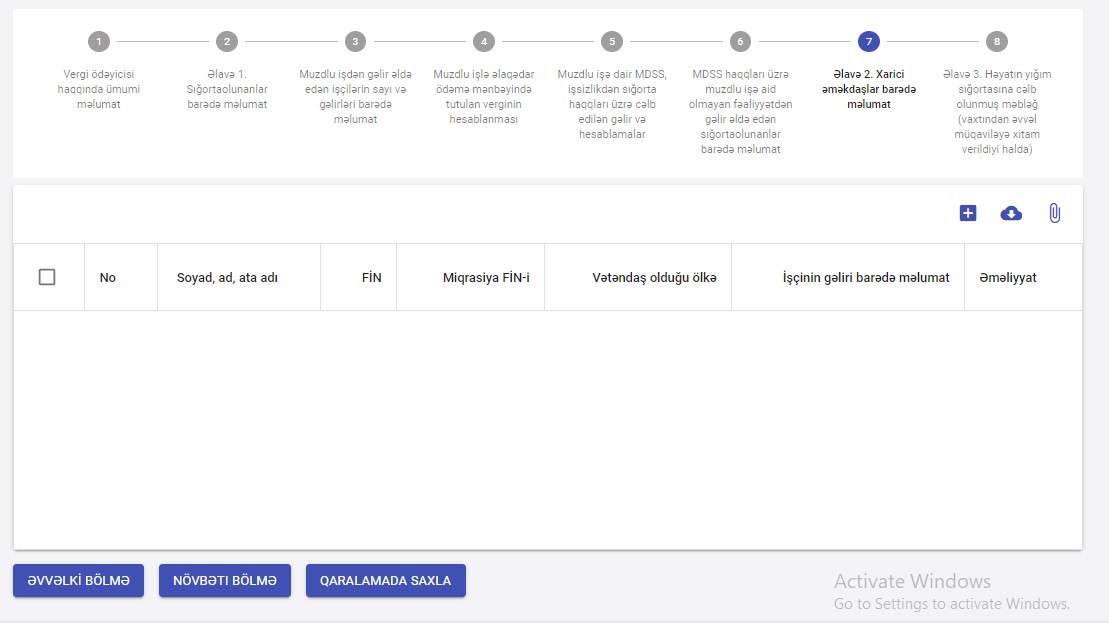 Şəkil 34. Əlavə 2. Xarici əməkdaşlar barədə məlumatBurada istifadəçi “ ” düyməsini sıxır. Bu sahədə axtarış pəncərəsinə işçinin SSN və ya FİN nömrəsi yazılaraq axtarış edildiyi zaman işçinin adı,soyadı, atasının adı, FİN, SSN, doğum tarixi sahələri avtomatik olaraq doldurulur.Ümumi məlumat alt bəndində Vergi dövrü xanası siyahıdan seçilir. Vətəndaş olduğu ölkə təqdim edilən siyahıdan seçilir. Vətəndaş olduğu ölkədəki VÖEN-i müvafiq sahədə yazılır. AR-dakı yaşadığı ünvan müvafiq sahədə yazılır. (Şəkil 35)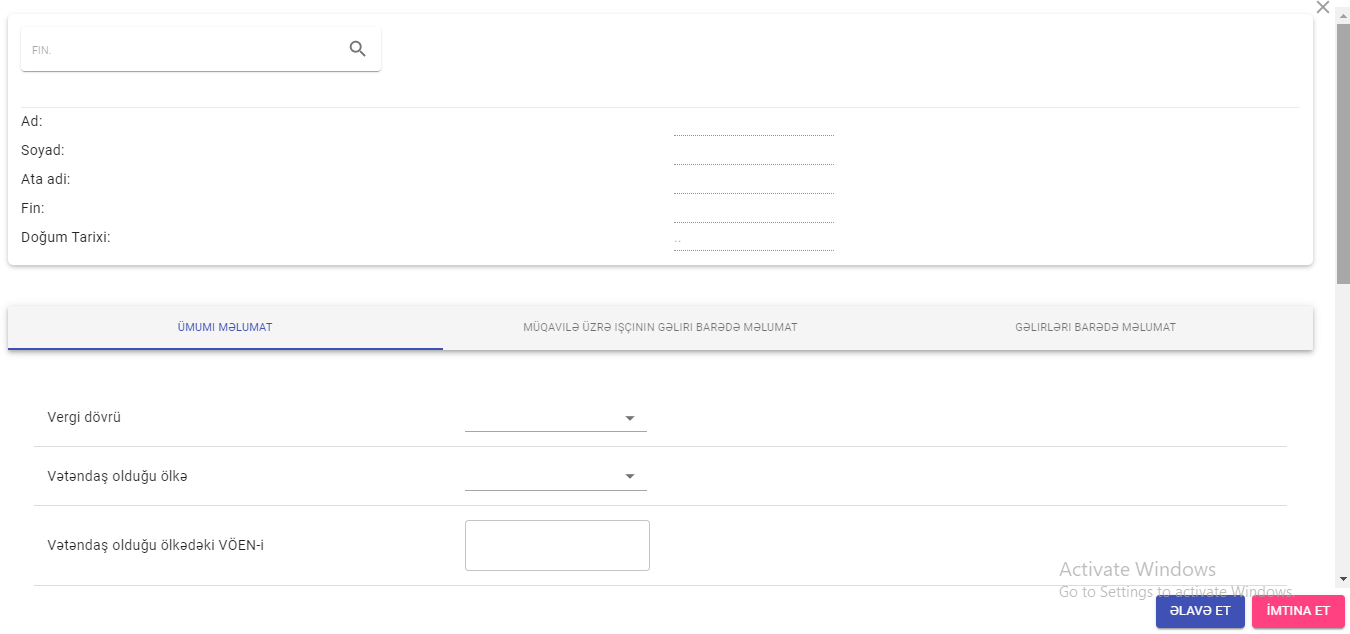 Şəkil 35. Əlavə 2. Xarici əməkdaşlar barədə məlumat – Ümumi MəlumatMüvafiq üzrə işçinin gəliri barədə məlumat alt bəndində muzdlu işə cəlb olunma qaydası və Valyuta məlumatları təqdim edilən siyahıdan seçilir. Gəliri sahəsində əməkdaşın müqavilə üzrə gəliri qeyd edilir. (Şəkil 36)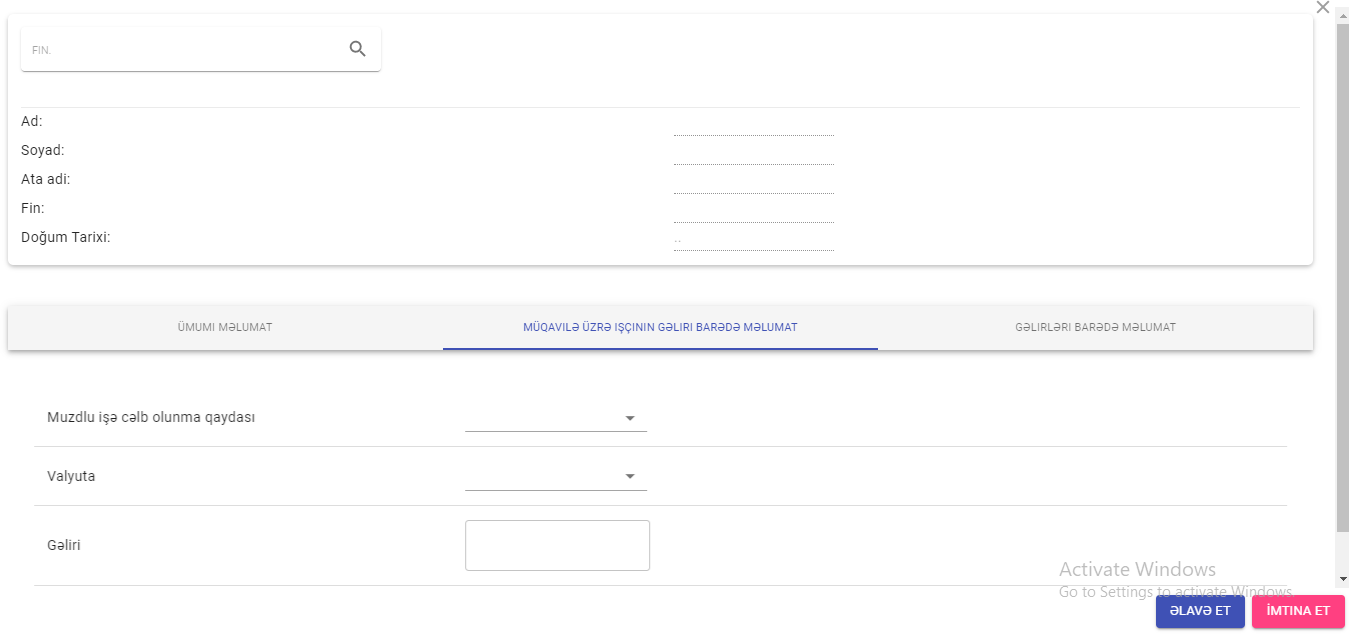 Şəkil 36. Əlavə 2. Xarici əməkdaşlar barədə məlumat – Müqavilə üzrə işçinin gəliri barədə məlumatGəlirləri barədə məlumat alt bəndi pəncərəsində əməkdaşın gəlirləri əks olunan siyahıya əsasən məbləğ və valyuta seçimi edilərək yazılır (Şəkil 37). Gəlirlər barədə məlumat alt bəndi aşağıdakı xanalardan ibarətdir:Əmək haqqı (maaş)Mükafat, bonuslar və avanslarAR-da keçirdiyi günlər üçün əlavə ödənişlərİş verən tərəfindən ailə üzvlərinin təhsilinə çəkilən xərclərİş verən tərəfindən şəxsi səfərlərə çəkilən xərclərDigər ödənişlərİş verən tərəfindən işçinin AR-da gəlir vergisi üzrə öhdəliklərinin yerinə yetirilməsi məqsədilə həyata keçirilən ödənişlərVergiyə cəlb edilən gəlirHesablanmış gəlir vergisi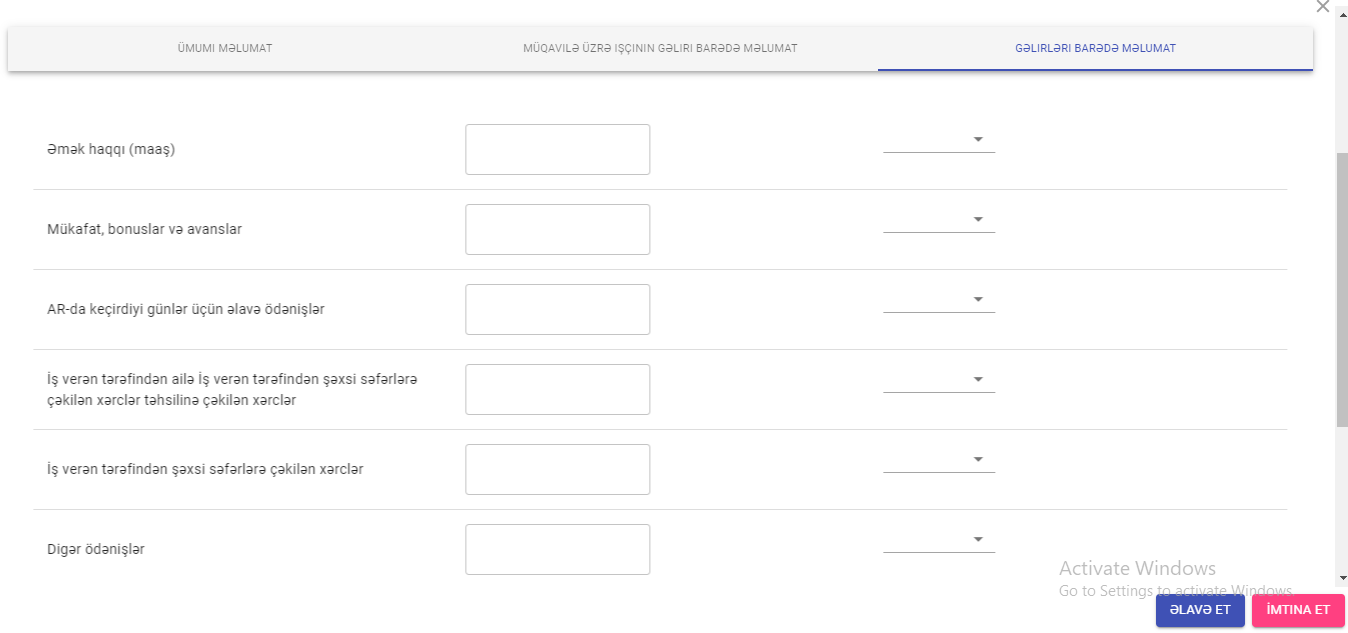 Şəkil 37. Əlavə 2. Xarici əməkdaşlar barədə məlumat – Gəlirləri barədə məlumatƏlavə 3. Həyatın yığım sığortasına cəlb olunmuş məbləğ (vaxtından əvvəl müqaviləyə xitam verildiyi halda)“Həyatın yığım sığortasına cəlb olunmuş məbləğ (vaxtından əvvəl müqaviləyə xitam verildiyi halda)” bəndində sığortaolunanların sayı, sığortaolunanların həyatın yığım sığortasına cəlb olunmuş məbləği üzrə hesablamalar, sığortaolunanlar barədə məlumat qeyd edilir. (Şəkil 38 ).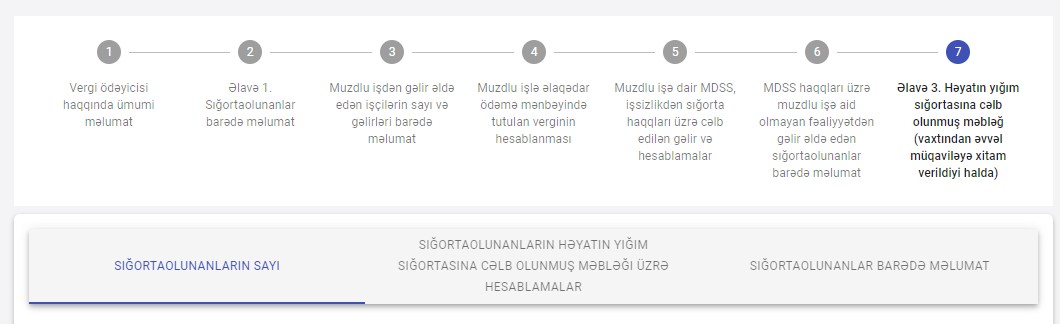 Şəkil 38. Əlavə 3. Həyatın yığım sığortasına cəlb olunmuş məbləğ (vaxtından əvvəl müqaviləyə xitam verildiyi halda)Əlavə 3. yalnız həyatın yığım sığortası üzrə fəaliyyət göstərən sığortaçılar (sığorta şirkətləri) tərəfindən doldurula bilər.Sığortaolunanların sayı alt bəndində Müqaviləsinə xitam verilmiş sığortaolunanların sayı göstəricilər müvafiq xanalarda aylar üzrə doldurulur. Rüb xanası avtomatik olaraq hesablanır. (Şəkil 39)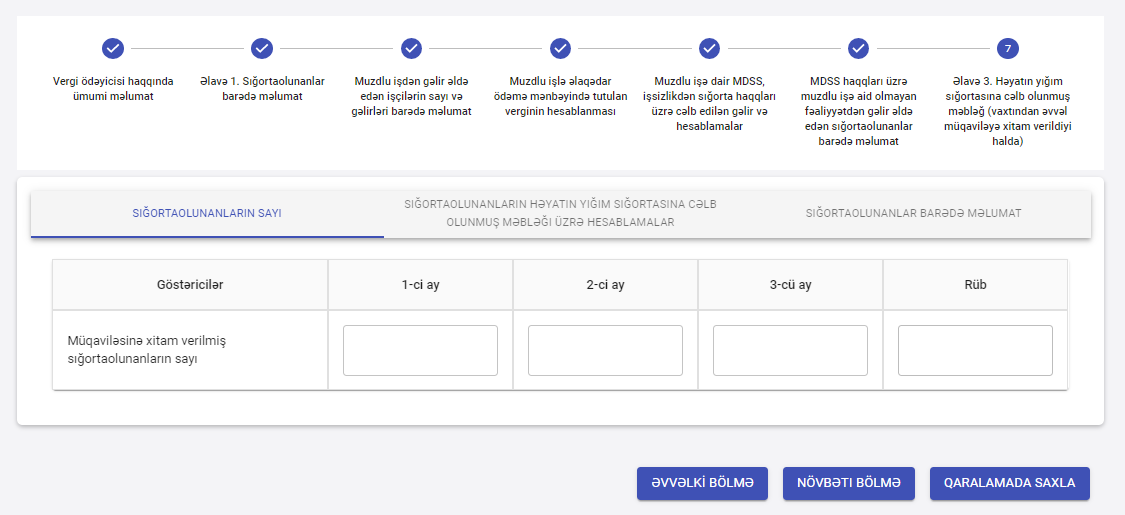 Şəkil 39. Əlavə 3. Həyatın yığım sığortasına cəlb olunmuş məbləğ (vaxtından əvvəl müqaviləyə xitam verildiyi halda) - Sığortaolunanların sayıSığortaolunanların həyatın yığım sığortasına cəlb olunmuş məbləği üzrə hesablamalar alt bəndində sığortaolunanların həyatın yığım sığortasına cəlb olunmuş məbləği, Sığortaolunanların həyatın yığım sığortasına cəlb olunmuş məbləğinə nisbətdə hesablanmış MDSS haqqı sətirləri üzrə məlumatlar aylar üzrə müvafiq xanalarda qeyd edilir. Rüb xanası avtomatik hesablanır. (Şəkil 40 ).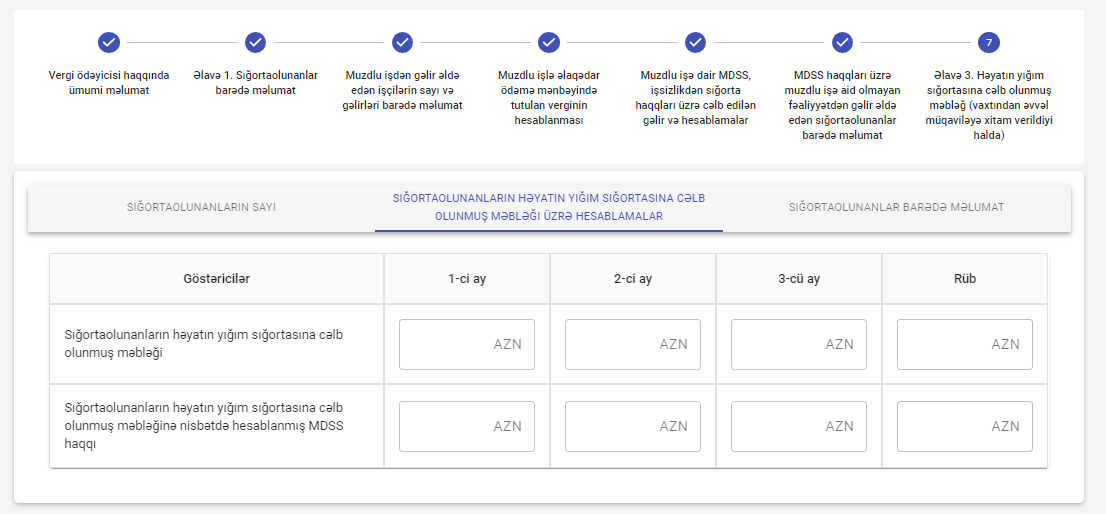 Şəkil 40. Sığortaolunanların həyatın yığım sığortasına cəlb olunmuş məbləği üzrə hesablamalarSığortaolunanlar barədə məlumat alt bəndində sığortaolunan, müəssisənın adı və həyat yığım sığortasına cəlb olunmuş məbləğ haqqında məlumatlar qeyd edilir. (Şəkil 41 ).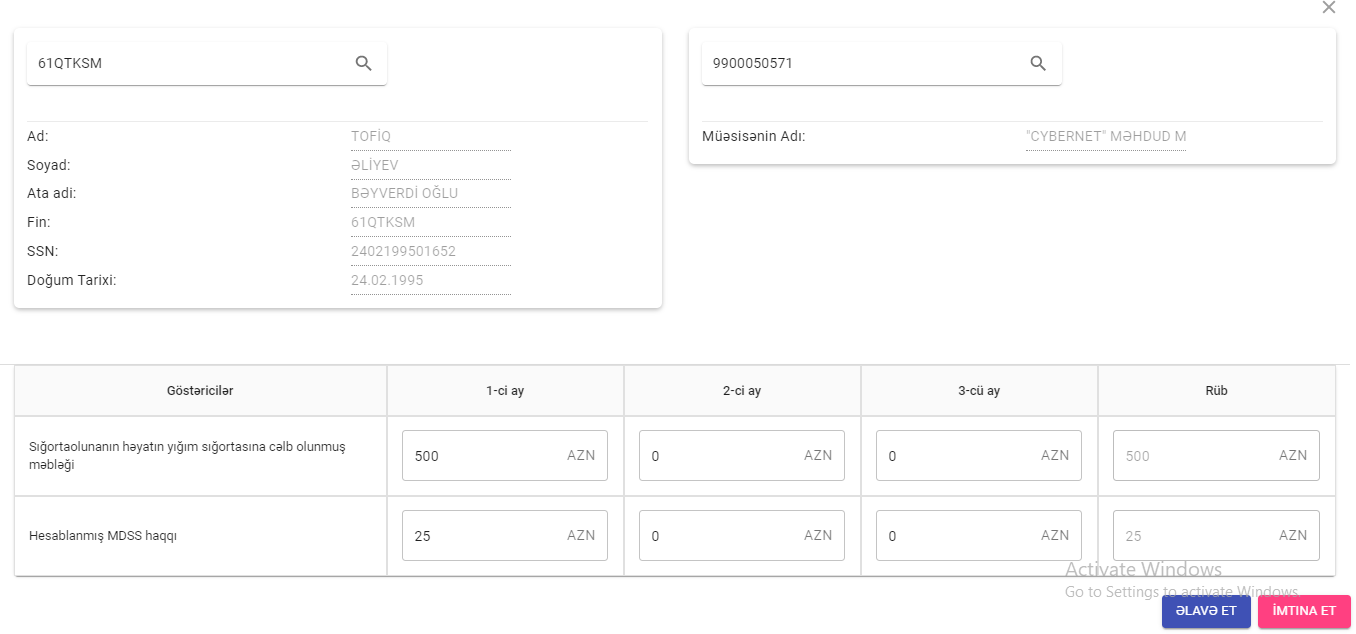 Şəkil 41. Sığortaolunanların həyatın yığım sığortasına cəlb olunmuş məbləği üzrə hesablamalarBurada istifadəçi “ ” düyməsini sıxır. Bu sahədə axtarış pəncərəsinə işçinin SSN və ya FİN nömrəsi yazılaraq axtarış edildiyi zaman işçinın adı, soyadı, atasının adı, FİN, SSN, doğum tarixi sahələri avtomatik olaraq doldurulur. Eyni pəncərədə VÖEN üzrə axtarış sahəsində VÖEN axtarışı ilə müəssisə  adı avtomatik müvafiq sahədə əks olunur. Qeyd olunan alt bəndin tərkibində Sığortaolunanın həyatın yığım sığortasına cəlb olunmuş məbləği, Hesablanmış MDSS haqqı üzrə məlumatlar aylar üzrə müvafiq xanalarda doldurulur. Rüb xanası avtomatik hesablanır.Hesabatın bütün bəndləri doldurulduqdan sonra istifadəçi “Hesabatı hazırla” düyməsini sıxır.Sistem daxil edilən məlumatlar əsasında “Vahid Bəyannamə” formasını hazırlayır . Sığortaedən daxil etdiyi məlumatları yoxladıqdan sonra məlumatların düzgün olduğu qənaətinə gələrsə, “Qeydiyyata al” düyməsini, məlumatlarda səhvlik aşkar edərsə, “İmtina” düyməsini sıxa bilər.(Şəkil 42, 43 ).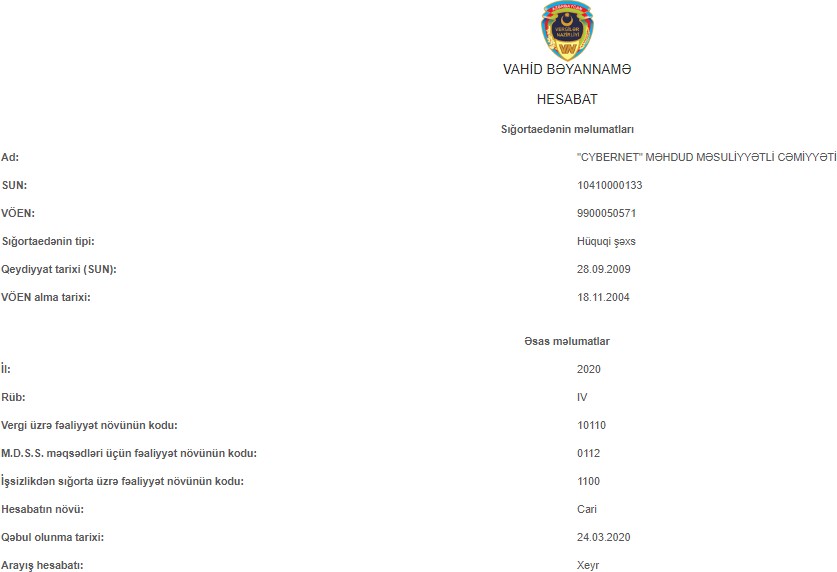 Şəkil 42. Hesabatı hazırla - Sığortaedənin məlumatları və Əsas məlumatlar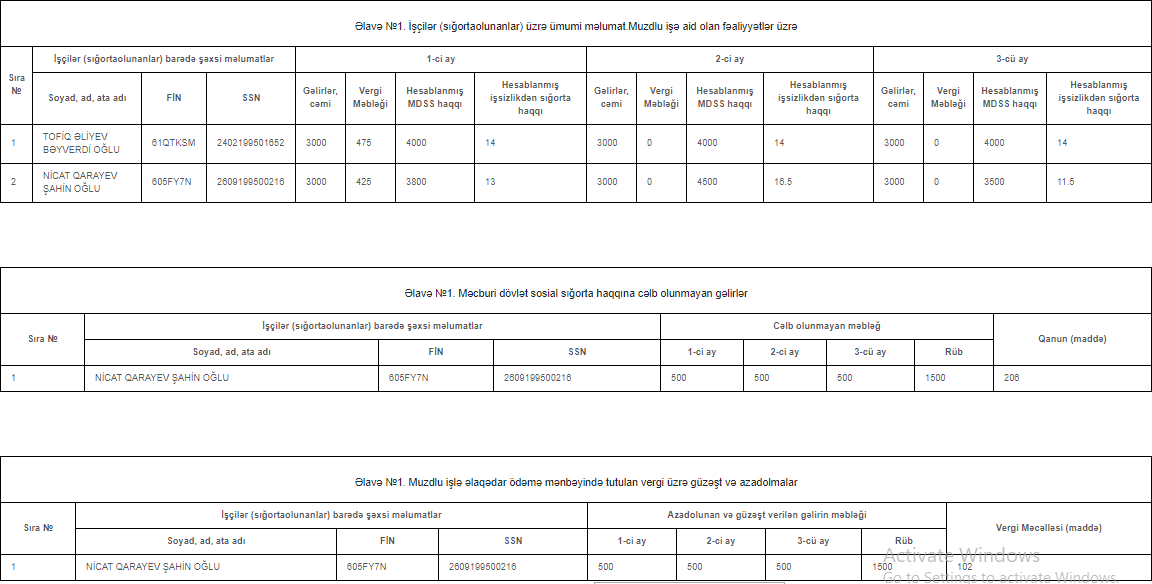 Şəkil 43. Hesabatı hazırla - Hesabatın məlumatları“Dəyişdir” əməliyyatıSığortaedən hesabatı tərtib etdikdən sonra imzalayıb göndərmədən öncə hesabat “Qaralamalar”bölməsinə düşür. (Şəkil 44 ).Şəkil 44. Qaralamalar səhifəsi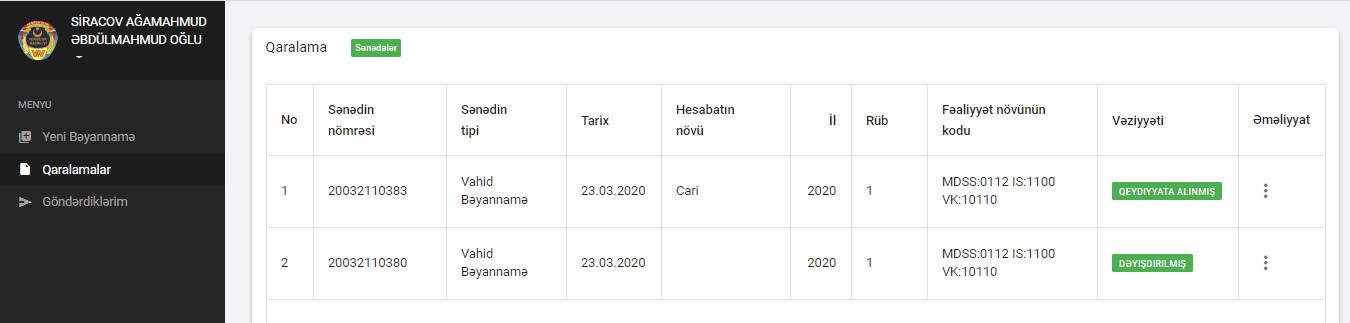 Sığortaedən hesabatda hər hansı bir dəyişiklik etmək istəyərsə, göndərmədən öncə “Qaralama”səhifəsində əməliyyatlardan “Dəyişdir” əməliyyatını seçir. (Şəkil 45 ).Şəkil 45. Dəyişdir əməliyyatı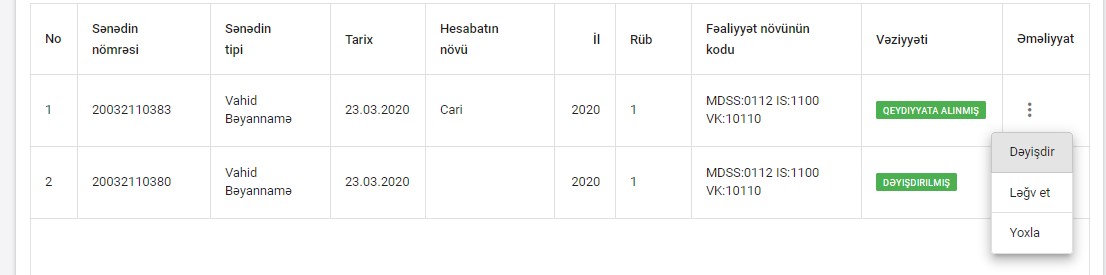 Sığortaedən “Dəyişdir” səhifəsində bəndlər üzrə istənilən dəyişikliyi edir və “Hesabatı hazırla”düyməsini sıxır. Hesabat dəyişiklik edilmiş formada təkrar “Qaralamalar” səhifəsində göstərilir.Qaralamalarİstifadəçi “Qaralamalar” səhifəsində hesabat sətrinin ən sağ hissəsində yerləşən “Əməliyyatı seçin”düyməsini sıxır. Burada “Dəyişdir”, “Ləğv et” və “Yoxla” əməliyyatları görünür.İstifadəçi hazırlağığı hesabatı ləğv etmək üçün “Ləğv et” düyməsinə sıxır. Sığortaedən “Ləğv et” düyməsinə sıxdıqda “Bəyannaməni ləğv etmək istəyinizdən əminsinizmi?” mesajı göstərilir (Şəkil 46). Sığortaedən “Ləğv et” düyməsinə sıxarsa, hesabat Qaralamalar bölməsindən silinəcək.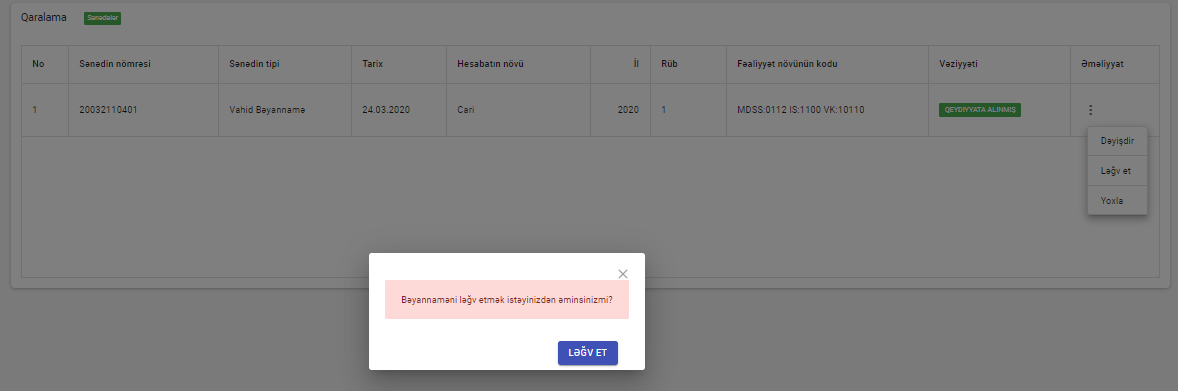 Şəkil 46. Ləğv etİstifadəçi hesabatı göndərə bilmək üçün hesabatın məlumatlarını yoxlamalıdır. O, burada “Yoxla” düyməsini sıxır. Sığortaedən “Yoxla” düyməsini sıxdıqda əməliyyat uğurlu olarsa, “Əməliyyat icra olundu” mesajı göstərilir (Şəkil 47).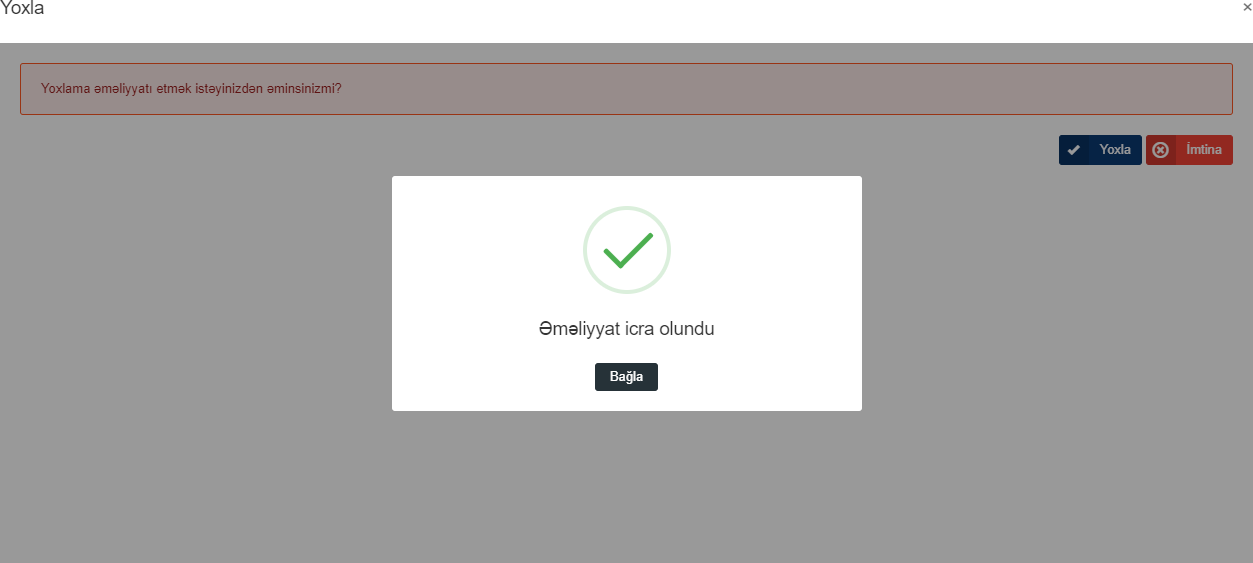 Şəkil 47. Yoxla əməliyyatının nəticəsiSığortaedən “Qeydiyyata al” düyməsini sıxdıqda əməliyyat uğurlu olarsa, “Əməliyyat icra olundu”mesajı göstərilir və “Qeydiyyata alınmış” statusunda Qaralamalar bəndində əks olunur.Sığortaedən “Qaralamalar” bölməsində hesabatlar arasından axtarış edə bilər. O, axtarış bölməsi vasitəsilə aşağıdakı şəkildə göstərilən parametrlər üzrə axtarış edə bilər.İstifadəçi “Qaralama” səhifəsində hesabat sətrinin ən sağ hissəsində yerləşən “Əməliyyatı seçin” düyməsini sıxır. Qeydiyyata alınmış vəziyyətində olan bəyannamə üzrə burada “İmzala və Göndər” əməliyyatı görünür. (Şək 48)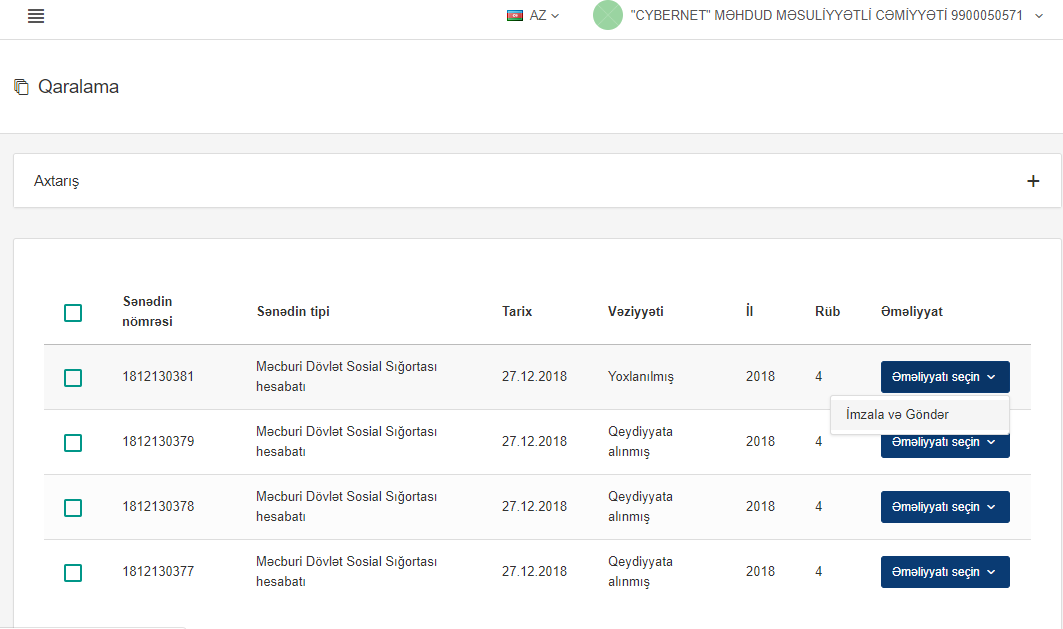 Şəkil 48. İmzala və Göndərİstifadəçi burada sənədi imzalayıb göndərmək üçün “İmzala və Göndər” əməliyyatını həyata keçirir. Sistem hazırlanmış hesabat formasını açır. Burada “ASAN İMZA ilə imzala” və “E-İMZA ilə imzala” düymələri görünür.Göndərdiklərim bölməsiSığortaedən imzalayıb göndərdiyi bütün hesabatları “Göndərdiklərim” bölməsində görə bilər. (Şəkil 49).Şəkil 49. "Göndərdiklərim" bölməsi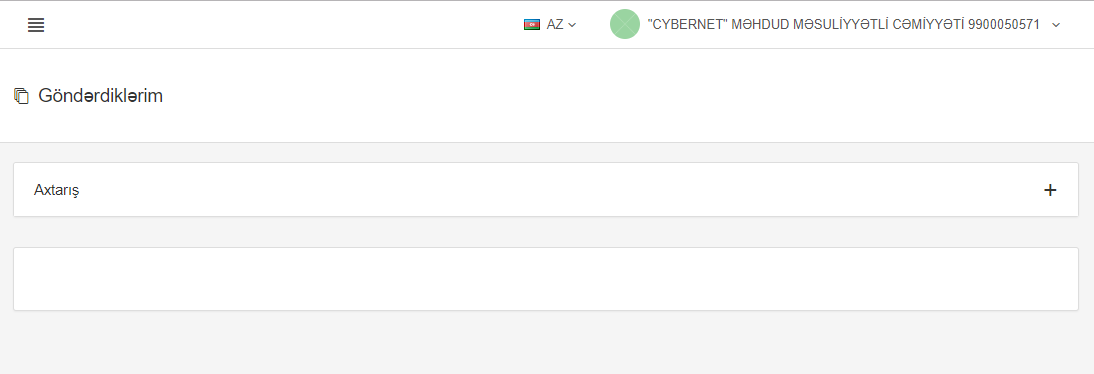 Sığortaedən “Göndərdiklərim” bölməsində hesabatlar arasından axtarış edə bilər. O, axtarış bölməsi vasitəsilə aşağıdakı şəkildə göstərilən parametrlər üzrə axtarış edə bilər.Hesabata ətraflı baxışSığortaedən həm “Qaralama”, həm də “Göndərdiklərim” bölməsində hər hansı bir hesabat sətrinin üstünə iki dəfə klik edərsə hesabata ətraflı şəkildə baxa bilər. (Şəkil 50)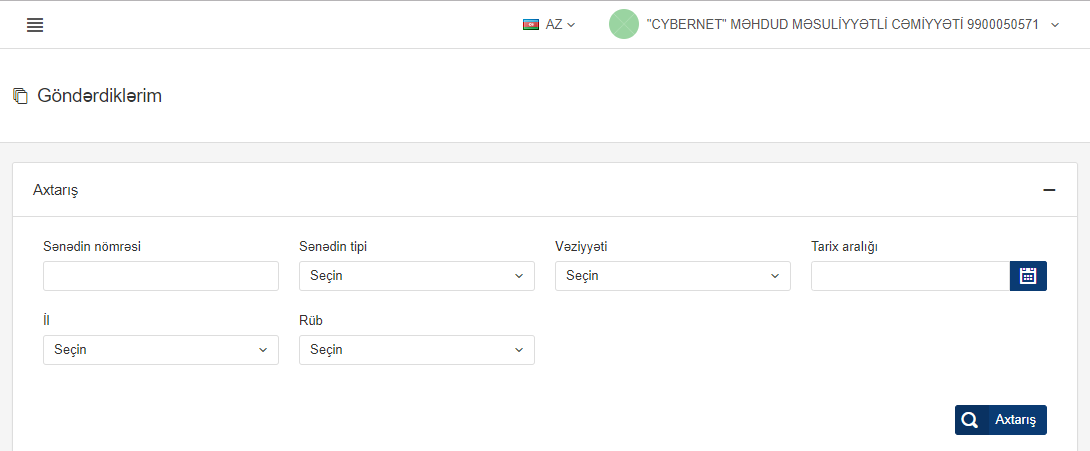 Şəkil 50. Göndərdiklərim – Axtarış“Ətraflı baxış”ın 4 bəndi vardır. “Sənəd” bəndində hesabatın sənəd forması öz əksini tapır.“Əsas məlumatlar” bəndində sənədin əsas məlumatları öz əksini tapır. “Əməliyyat tarixçəsi” bəndində sənədin üzərində edilən bütün əməliyyatların tarixçəsi öz əksini tapmışdır. “Baxış” düyməsi ilə hesabatın sənəd formasına baxmaq mümkündür.“Qoşma fayllar” bəndində fayllar barədə məlumatlar öz əksini tapmışdır. “Endir” düyməsi ilə hesabat formasını HTML formatında endirmək mümkündür.Qeyd: İcbari tibbi sığorta hesabatı 2021-ci ilin I rübündən etibarən təqdim edilməlidir.ARAzərbaycan RespublikasıDSMFDövlət Sosial Müdafiə FonduFİNFərdi İdentifikasiya NömrəsiİSİşsizlikdən SığortaİTSİcbari Tibbi SığortaMDSSMəcburi Dövlət Sosial SığortasıSSNSosial Sığorta NömrəsiSUNSığortaedənin Uçot NömrəsiVÖENVergi Ödəyicilərinin Eyniləşdirmə NömrəsiƏƏSMNƏmək və Əhalİnİn Sosİal Müdafiəsi Nazirliyi